Каталог природного камняKamen-vsem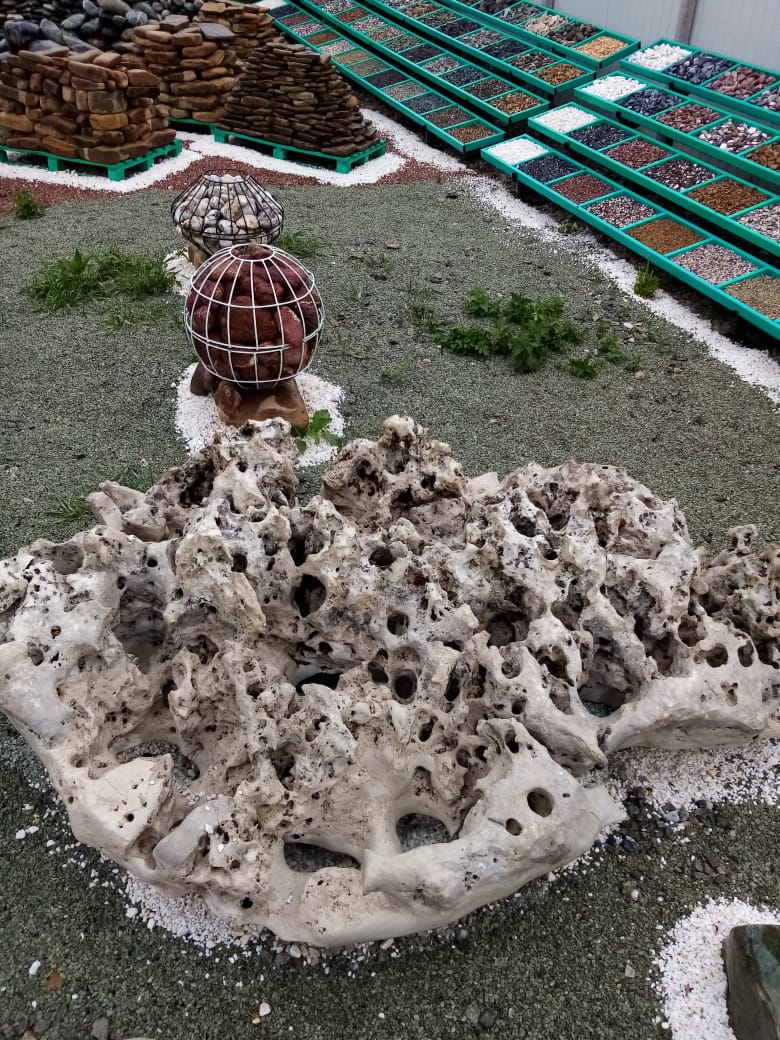 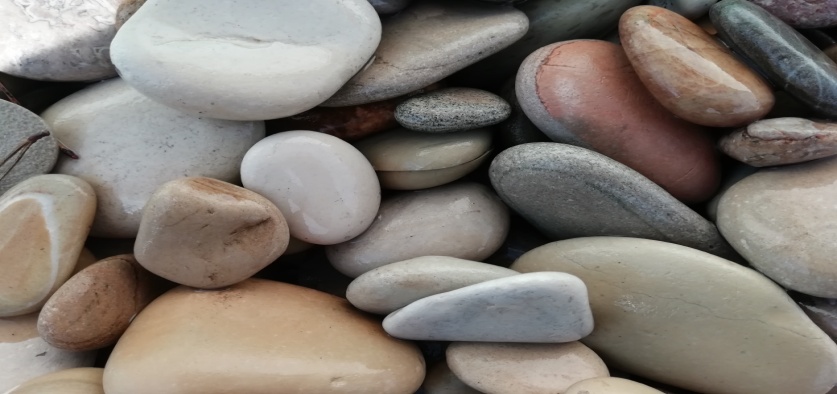 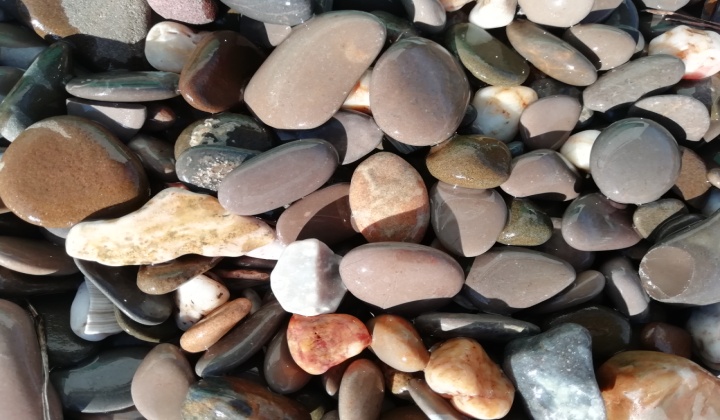 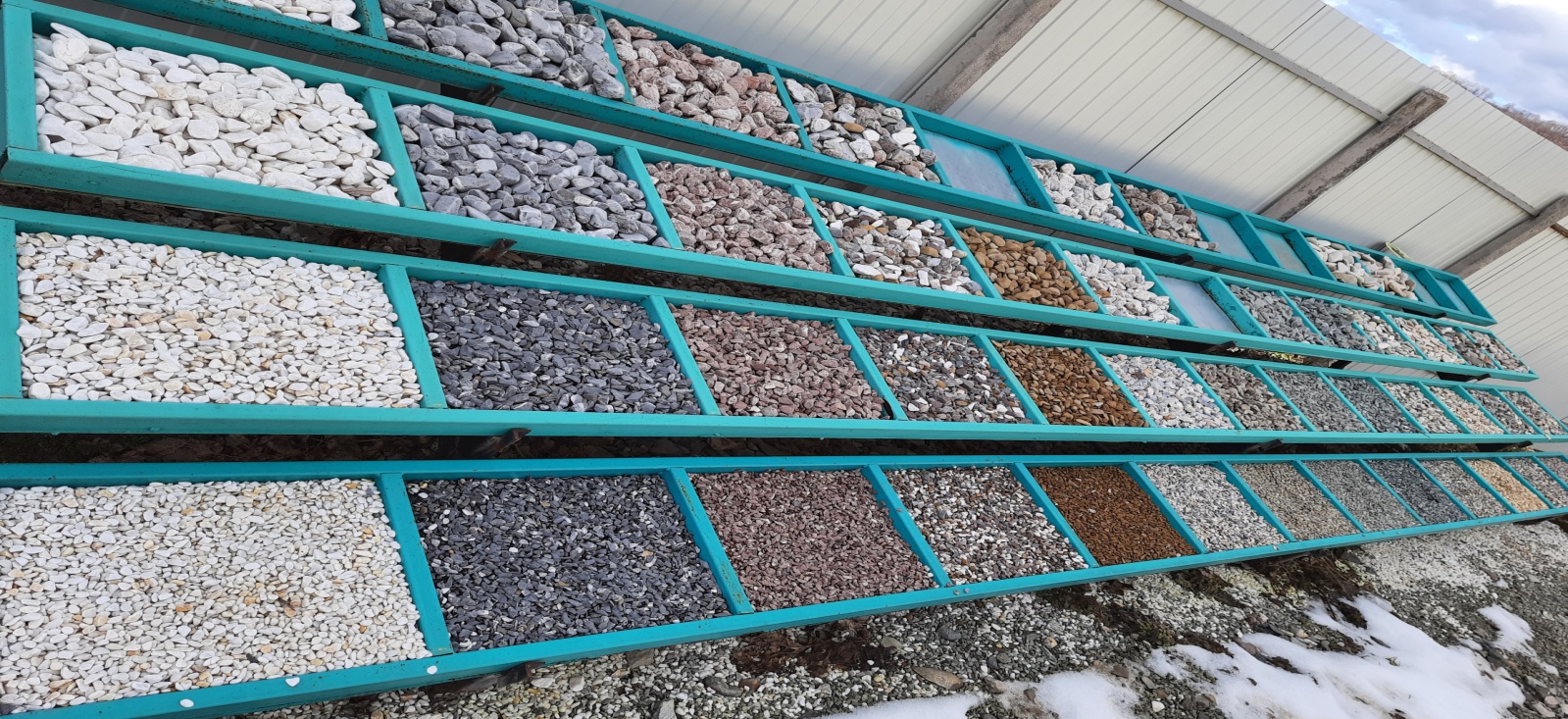 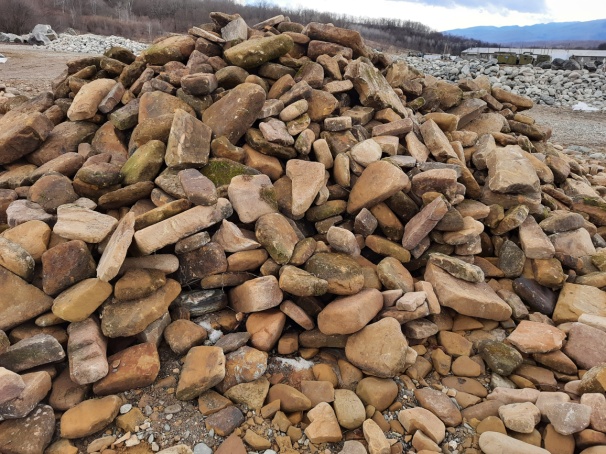 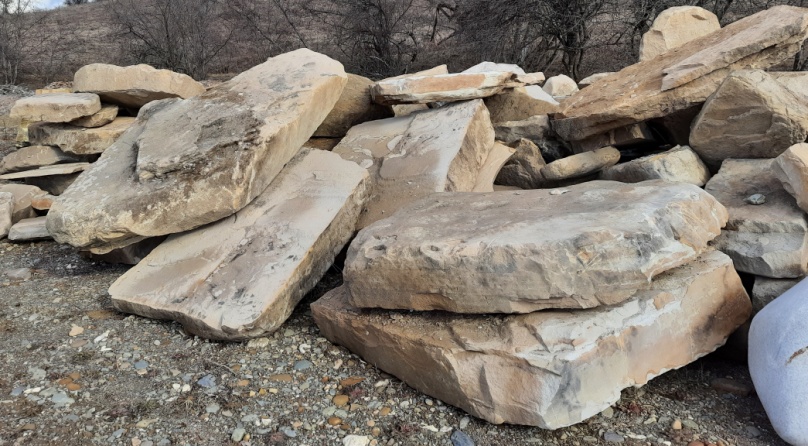 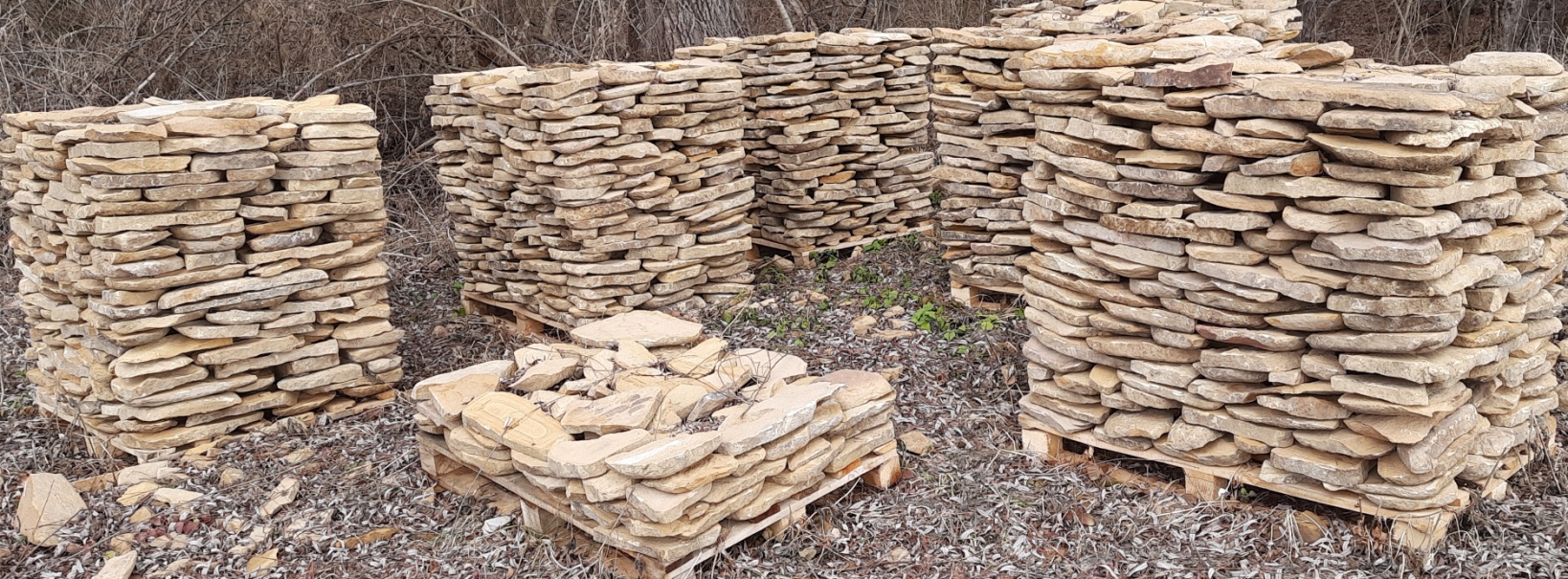 №№Вид камня фракцияКраткое описаниеценанал. кг.Ценабезнал.кг.11Галька «БЕЖЕВАЯ»Галька «БЕЖЕВАЯ»Галька «БЕЖЕВАЯ»Галька «БЕЖЕВАЯ»Галька «БЕЖЕВАЯ»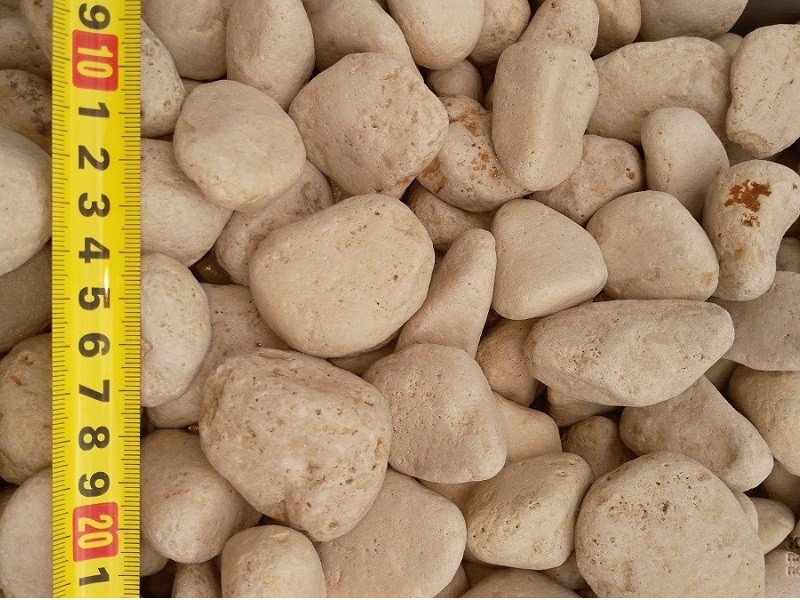 5-10нетвёрдая осадочная порода с максимальным содержанием кальцитов, прошедшая обработку галтовочной машиной.13р14,3р10-20нетвёрдая осадочная порода с максимальным содержанием кальцитов, прошедшая обработку галтовочной машиной.13р14,3р20-40нетвёрдая осадочная порода с максимальным содержанием кальцитов, прошедшая обработку галтовочной машиной.13р14,3р40-70нетвёрдая осадочная порода с максимальным содержанием кальцитов, прошедшая обработку галтовочной машиной.13р14,3рнетвёрдая осадочная порода с максимальным содержанием кальцитов, прошедшая обработку галтовочной машиной.22Галька «БЕЛЫЙ МРАМОР»Галька «БЕЛЫЙ МРАМОР»Галька «БЕЛЫЙ МРАМОР»Галька «БЕЛЫЙ МРАМОР»Галька «БЕЛЫЙ МРАМОР»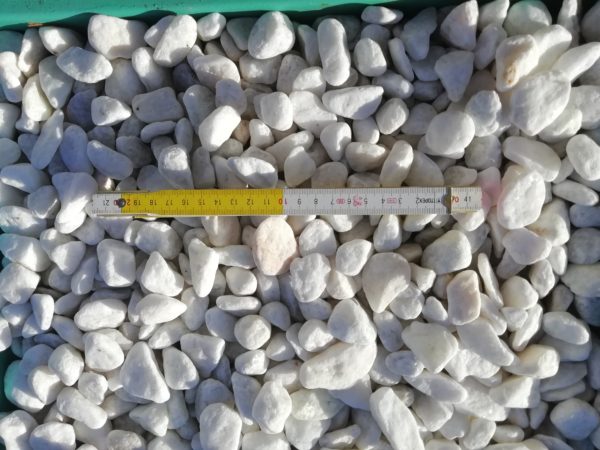 5-10По сути, мрамор представляет из себя перекристаллизованный известняк, состоящий в основном из кальцита, в котором могут присутствовать включения доломита. Мрамор используется также для создания мозаичных композиций, рельефов и круглых изваяний15р16,5р10-20По сути, мрамор представляет из себя перекристаллизованный известняк, состоящий в основном из кальцита, в котором могут присутствовать включения доломита. Мрамор используется также для создания мозаичных композиций, рельефов и круглых изваяний15р16,5р20-40По сути, мрамор представляет из себя перекристаллизованный известняк, состоящий в основном из кальцита, в котором могут присутствовать включения доломита. Мрамор используется также для создания мозаичных композиций, рельефов и круглых изваяний15р16,5р40-70По сути, мрамор представляет из себя перекристаллизованный известняк, состоящий в основном из кальцита, в котором могут присутствовать включения доломита. Мрамор используется также для создания мозаичных композиций, рельефов и круглых изваяний15р16,5рПо сути, мрамор представляет из себя перекристаллизованный известняк, состоящий в основном из кальцита, в котором могут присутствовать включения доломита. Мрамор используется также для создания мозаичных композиций, рельефов и круглых изваяний33Галька «СЕРЫЙ ГРАНИТ»Галька «СЕРЫЙ ГРАНИТ»Галька «СЕРЫЙ ГРАНИТ»Галька «СЕРЫЙ ГРАНИТ»Галька «СЕРЫЙ ГРАНИТ»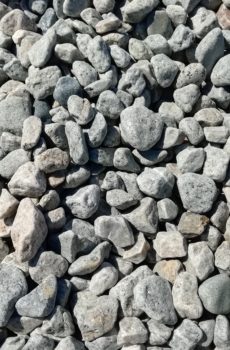 5-10Слово «гранит» происходит от латинского «granum» и означает «зерно». Это действительно крупнозернистый минерал с размером зерен вплоть до 1 см, что намного больше чем у того же мрамора. Камень выдерживает порядка 300 циклов заморозки-оттаивания, что делает его одним из лучших материалов для наружной отделки.11р12,1р10-20Слово «гранит» происходит от латинского «granum» и означает «зерно». Это действительно крупнозернистый минерал с размером зерен вплоть до 1 см, что намного больше чем у того же мрамора. Камень выдерживает порядка 300 циклов заморозки-оттаивания, что делает его одним из лучших материалов для наружной отделки.11р12,1р20-40Слово «гранит» происходит от латинского «granum» и означает «зерно». Это действительно крупнозернистый минерал с размером зерен вплоть до 1 см, что намного больше чем у того же мрамора. Камень выдерживает порядка 300 циклов заморозки-оттаивания, что делает его одним из лучших материалов для наружной отделки.11р12,1р40-100Слово «гранит» происходит от латинского «granum» и означает «зерно». Это действительно крупнозернистый минерал с размером зерен вплоть до 1 см, что намного больше чем у того же мрамора. Камень выдерживает порядка 300 циклов заморозки-оттаивания, что делает его одним из лучших материалов для наружной отделки.11р12,1рСлово «гранит» происходит от латинского «granum» и означает «зерно». Это действительно крупнозернистый минерал с размером зерен вплоть до 1 см, что намного больше чем у того же мрамора. Камень выдерживает порядка 300 циклов заморозки-оттаивания, что делает его одним из лучших материалов для наружной отделки.Слово «гранит» происходит от латинского «granum» и означает «зерно». Это действительно крупнозернистый минерал с размером зерен вплоть до 1 см, что намного больше чем у того же мрамора. Камень выдерживает порядка 300 циклов заморозки-оттаивания, что делает его одним из лучших материалов для наружной отделки.Слово «гранит» происходит от латинского «granum» и означает «зерно». Это действительно крупнозернистый минерал с размером зерен вплоть до 1 см, что намного больше чем у того же мрамора. Камень выдерживает порядка 300 циклов заморозки-оттаивания, что делает его одним из лучших материалов для наружной отделки.Слово «гранит» происходит от латинского «granum» и означает «зерно». Это действительно крупнозернистый минерал с размером зерен вплоть до 1 см, что намного больше чем у того же мрамора. Камень выдерживает порядка 300 циклов заморозки-оттаивания, что делает его одним из лучших материалов для наружной отделки.Слово «гранит» происходит от латинского «granum» и означает «зерно». Это действительно крупнозернистый минерал с размером зерен вплоть до 1 см, что намного больше чем у того же мрамора. Камень выдерживает порядка 300 циклов заморозки-оттаивания, что делает его одним из лучших материалов для наружной отделки.Слово «гранит» происходит от латинского «granum» и означает «зерно». Это действительно крупнозернистый минерал с размером зерен вплоть до 1 см, что намного больше чем у того же мрамора. Камень выдерживает порядка 300 циклов заморозки-оттаивания, что делает его одним из лучших материалов для наружной отделки.4Галька «ЗЕЛЁНЫЙ ГРАНИТ»Галька «ЗЕЛЁНЫЙ ГРАНИТ»Галька «ЗЕЛЁНЫЙ ГРАНИТ»Галька «ЗЕЛЁНЫЙ ГРАНИТ»Галька «ЗЕЛЁНЫЙ ГРАНИТ»Галька «ЗЕЛЁНЫЙ ГРАНИТ»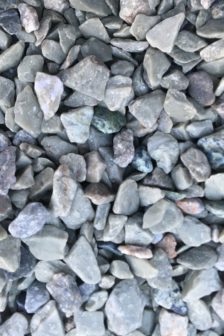 5-10Гранит известен как «вечный» камень. Действительно, мелкозернистые породы проявляют первые признаки износа и разрушения только через 500 лет. Гранитный саркофаг в Великой пирамиде в Гизе (построена примерно 4500 лет назад) практически не изменился со временем.13р14,3р10-20Гранит известен как «вечный» камень. Действительно, мелкозернистые породы проявляют первые признаки износа и разрушения только через 500 лет. Гранитный саркофаг в Великой пирамиде в Гизе (построена примерно 4500 лет назад) практически не изменился со временем.13р14,3р20-40Гранит известен как «вечный» камень. Действительно, мелкозернистые породы проявляют первые признаки износа и разрушения только через 500 лет. Гранитный саркофаг в Великой пирамиде в Гизе (построена примерно 4500 лет назад) практически не изменился со временем.13р14,3р40-70Гранит известен как «вечный» камень. Действительно, мелкозернистые породы проявляют первые признаки износа и разрушения только через 500 лет. Гранитный саркофаг в Великой пирамиде в Гизе (построена примерно 4500 лет назад) практически не изменился со временем.13р14,3рГранит известен как «вечный» камень. Действительно, мелкозернистые породы проявляют первые признаки износа и разрушения только через 500 лет. Гранитный саркофаг в Великой пирамиде в Гизе (построена примерно 4500 лет назад) практически не изменился со временем.5Галька «ЖЁЛТАЯ»Галька «ЖЁЛТАЯ»Галька «ЖЁЛТАЯ»Галька «ЖЁЛТАЯ»Галька «ЖЁЛТАЯ»Галька «ЖЁЛТАЯ»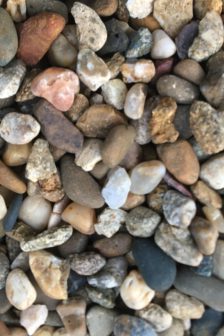 5-10Галька приобрела желтоватый оттенок из-за большого количества жёлтого кварца и кремния. Кварц и кремний очищают воду, поэтому гальку часто используют в качестве грунта для аквариумов.5р6,5р10-20Галька приобрела желтоватый оттенок из-за большого количества жёлтого кварца и кремния. Кварц и кремний очищают воду, поэтому гальку часто используют в качестве грунта для аквариумов.5р6,5р20-40Галька приобрела желтоватый оттенок из-за большого количества жёлтого кварца и кремния. Кварц и кремний очищают воду, поэтому гальку часто используют в качестве грунта для аквариумов.5р6,5р40-70Галька приобрела желтоватый оттенок из-за большого количества жёлтого кварца и кремния. Кварц и кремний очищают воду, поэтому гальку часто используют в качестве грунта для аквариумов.5р6,5рГалька приобрела желтоватый оттенок из-за большого количества жёлтого кварца и кремния. Кварц и кремний очищают воду, поэтому гальку часто используют в качестве грунта для аквариумов.6Галька жёлтая «ПЕСЧАНИК»Галька жёлтая «ПЕСЧАНИК»Галька жёлтая «ПЕСЧАНИК»Галька жёлтая «ПЕСЧАНИК»Галька жёлтая «ПЕСЧАНИК»Галька жёлтая «ПЕСЧАНИК»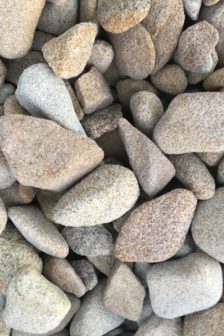 5-10Песчаник— обломочная осадочная горная порода, представляющая собой однородный или слоистый агрегат обломочных зёрен размером от 0,05 мм до 2 мм (песчинок), связанных каким-либо минеральным веществом. Песчаники образуются в результате разрушения горных пород, переноса обломков водой или ветром и отложения с последующей цементацией.13р14,3р10-20Песчаник— обломочная осадочная горная порода, представляющая собой однородный или слоистый агрегат обломочных зёрен размером от 0,05 мм до 2 мм (песчинок), связанных каким-либо минеральным веществом. Песчаники образуются в результате разрушения горных пород, переноса обломков водой или ветром и отложения с последующей цементацией.13р14,3р20-40Песчаник— обломочная осадочная горная порода, представляющая собой однородный или слоистый агрегат обломочных зёрен размером от 0,05 мм до 2 мм (песчинок), связанных каким-либо минеральным веществом. Песчаники образуются в результате разрушения горных пород, переноса обломков водой или ветром и отложения с последующей цементацией.13р14,3р40-70Песчаник— обломочная осадочная горная порода, представляющая собой однородный или слоистый агрегат обломочных зёрен размером от 0,05 мм до 2 мм (песчинок), связанных каким-либо минеральным веществом. Песчаники образуются в результате разрушения горных пород, переноса обломков водой или ветром и отложения с последующей цементацией.13р14,3рПесчаник— обломочная осадочная горная порода, представляющая собой однородный или слоистый агрегат обломочных зёрен размером от 0,05 мм до 2 мм (песчинок), связанных каким-либо минеральным веществом. Песчаники образуются в результате разрушения горных пород, переноса обломков водой или ветром и отложения с последующей цементацией.7Галька зелёная «ЗМЕЕВИК»Галька зелёная «ЗМЕЕВИК»Галька зелёная «ЗМЕЕВИК»Галька зелёная «ЗМЕЕВИК»Галька зелёная «ЗМЕЕВИК»Галька зелёная «ЗМЕЕВИК»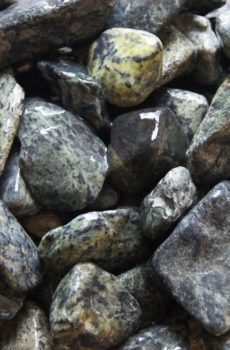 5-10Серпентинит — минерал, который благодаря своей необычной окраске получил название змеевик. Благородный камень обладает уникальным рисунком, схожим с кожей змеи. Mинepaл cпocoбeн oчиcтить влaдeльцa oт нeблaгoпpиятнoй энepгeтиkи, впитaв eё в ceбя.13р14,3р10-20Серпентинит — минерал, который благодаря своей необычной окраске получил название змеевик. Благородный камень обладает уникальным рисунком, схожим с кожей змеи. Mинepaл cпocoбeн oчиcтить влaдeльцa oт нeблaгoпpиятнoй энepгeтиkи, впитaв eё в ceбя.13р14,3р20-40Серпентинит — минерал, который благодаря своей необычной окраске получил название змеевик. Благородный камень обладает уникальным рисунком, схожим с кожей змеи. Mинepaл cпocoбeн oчиcтить влaдeльцa oт нeблaгoпpиятнoй энepгeтиkи, впитaв eё в ceбя.13р14,3р40-70Серпентинит — минерал, который благодаря своей необычной окраске получил название змеевик. Благородный камень обладает уникальным рисунком, схожим с кожей змеи. Mинepaл cпocoбeн oчиcтить влaдeльцa oт нeблaгoпpиятнoй энepгeтиkи, впитaв eё в ceбя.13р14,3рСерпентинит — минерал, который благодаря своей необычной окраске получил название змеевик. Благородный камень обладает уникальным рисунком, схожим с кожей змеи. Mинepaл cпocoбeн oчиcтить влaдeльцa oт нeблaгoпpиятнoй энepгeтиkи, впитaв eё в ceбя.8Галька мрамор «МЕДОВАЯ»Галька мрамор «МЕДОВАЯ»Галька мрамор «МЕДОВАЯ»Галька мрамор «МЕДОВАЯ»Галька мрамор «МЕДОВАЯ»Галька мрамор «МЕДОВАЯ»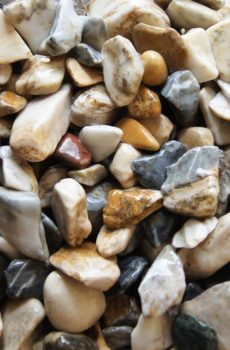 5-10Мрамор кристаллическая горная порода, образовавшаяся в результате перекристаллизации известняка или доломита. Натуральный мрамор образуется из известняковых либо доломитовых осадочных пород. Массив зернистый, окрас минерала ― многообразен. Цвет основы и прожилок зависит от вида вторичных примесей. Рисунок неоднородный, с завитками. При нагревании не выделяет вредных веществ. 13р14,3р10-20Мрамор кристаллическая горная порода, образовавшаяся в результате перекристаллизации известняка или доломита. Натуральный мрамор образуется из известняковых либо доломитовых осадочных пород. Массив зернистый, окрас минерала ― многообразен. Цвет основы и прожилок зависит от вида вторичных примесей. Рисунок неоднородный, с завитками. При нагревании не выделяет вредных веществ. 13р14,3р20-40Мрамор кристаллическая горная порода, образовавшаяся в результате перекристаллизации известняка или доломита. Натуральный мрамор образуется из известняковых либо доломитовых осадочных пород. Массив зернистый, окрас минерала ― многообразен. Цвет основы и прожилок зависит от вида вторичных примесей. Рисунок неоднородный, с завитками. При нагревании не выделяет вредных веществ. 13р14,3р40-70Мрамор кристаллическая горная порода, образовавшаяся в результате перекристаллизации известняка или доломита. Натуральный мрамор образуется из известняковых либо доломитовых осадочных пород. Массив зернистый, окрас минерала ― многообразен. Цвет основы и прожилок зависит от вида вторичных примесей. Рисунок неоднородный, с завитками. При нагревании не выделяет вредных веществ. 13р14,3рМрамор кристаллическая горная порода, образовавшаяся в результате перекристаллизации известняка или доломита. Натуральный мрамор образуется из известняковых либо доломитовых осадочных пород. Массив зернистый, окрас минерала ― многообразен. Цвет основы и прожилок зависит от вида вторичных примесей. Рисунок неоднородный, с завитками. При нагревании не выделяет вредных веществ. 9Галька плоская «РЕЧНАЯ»Галька плоская «РЕЧНАЯ»Галька плоская «РЕЧНАЯ»Галька плоская «РЕЧНАЯ»Галька плоская «РЕЧНАЯ»Галька плоская «РЕЧНАЯ»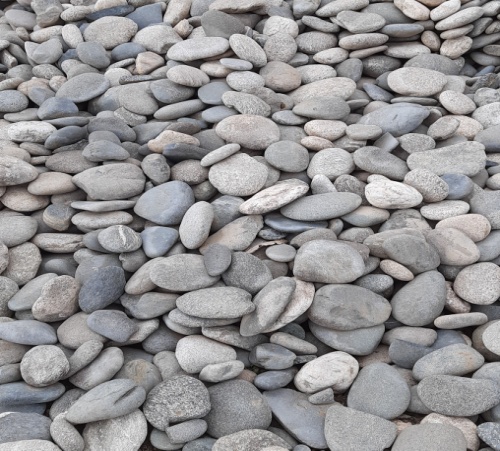 40-100vПлоская галька отбирается вручную, имеет приплюснутую форму. Для 40-100мм. средняя толщина камня 2-3 см. Для 100-200мм. средняя толщина камня 3-4 см. Для 20-300 мм. средняя толщина камня 4-6 см. 5р6,5р100-200vПлоская галька отбирается вручную, имеет приплюснутую форму. Для 40-100мм. средняя толщина камня 2-3 см. Для 100-200мм. средняя толщина камня 3-4 см. Для 20-300 мм. средняя толщина камня 4-6 см. 5р6,5р200-300vПлоская галька отбирается вручную, имеет приплюснутую форму. Для 40-100мм. средняя толщина камня 2-3 см. Для 100-200мм. средняя толщина камня 3-4 см. Для 20-300 мм. средняя толщина камня 4-6 см. 5р6,5рvПлоская галька отбирается вручную, имеет приплюснутую форму. Для 40-100мм. средняя толщина камня 2-3 см. Для 100-200мм. средняя толщина камня 3-4 см. Для 20-300 мм. средняя толщина камня 4-6 см. vПлоская галька отбирается вручную, имеет приплюснутую форму. Для 40-100мм. средняя толщина камня 2-3 см. Для 100-200мм. средняя толщина камня 3-4 см. Для 20-300 мм. средняя толщина камня 4-6 см. vПлоская галька отбирается вручную, имеет приплюснутую форму. Для 40-100мм. средняя толщина камня 2-3 см. Для 100-200мм. средняя толщина камня 3-4 см. Для 20-300 мм. средняя толщина камня 4-6 см. vПлоская галька отбирается вручную, имеет приплюснутую форму. Для 40-100мм. средняя толщина камня 2-3 см. Для 100-200мм. средняя толщина камня 3-4 см. Для 20-300 мм. средняя толщина камня 4-6 см. vПлоская галька отбирается вручную, имеет приплюснутую форму. Для 40-100мм. средняя толщина камня 2-3 см. Для 100-200мм. средняя толщина камня 3-4 см. Для 20-300 мм. средняя толщина камня 4-6 см. 10Галька мрамор «РОЗОВАЯ»Галька мрамор «РОЗОВАЯ»Галька мрамор «РОЗОВАЯ»Галька мрамор «РОЗОВАЯ»Галька мрамор «РОЗОВАЯ»Галька мрамор «РОЗОВАЯ»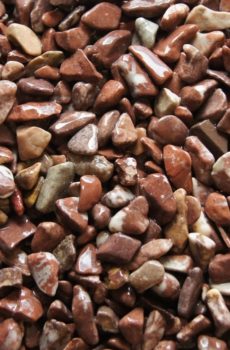 5-10Мрамор, как полезный и красивый минерал признан людьми еще во времена античности. Из него строили дворцы, скульпторы ваяли шедевры, кроме того, благодаря уникальным свойствам самоцвет получил применение в медицине. Популярность камня распространялась в ювелирном мастерстве, а также в древних оккультных учениях. 13р14,3р10-20Мрамор, как полезный и красивый минерал признан людьми еще во времена античности. Из него строили дворцы, скульпторы ваяли шедевры, кроме того, благодаря уникальным свойствам самоцвет получил применение в медицине. Популярность камня распространялась в ювелирном мастерстве, а также в древних оккультных учениях. 13р14,3р20-40Мрамор, как полезный и красивый минерал признан людьми еще во времена античности. Из него строили дворцы, скульпторы ваяли шедевры, кроме того, благодаря уникальным свойствам самоцвет получил применение в медицине. Популярность камня распространялась в ювелирном мастерстве, а также в древних оккультных учениях. 13р14,3р40-70Мрамор, как полезный и красивый минерал признан людьми еще во времена античности. Из него строили дворцы, скульпторы ваяли шедевры, кроме того, благодаря уникальным свойствам самоцвет получил применение в медицине. Популярность камня распространялась в ювелирном мастерстве, а также в древних оккультных учениях. 13р14,3рМрамор, как полезный и красивый минерал признан людьми еще во времена античности. Из него строили дворцы, скульпторы ваяли шедевры, кроме того, благодаря уникальным свойствам самоцвет получил применение в медицине. Популярность камня распространялась в ювелирном мастерстве, а также в древних оккультных учениях. 11Галька мрамор «СЕРО-ФИОЛЕТОВАЯ»Галька мрамор «СЕРО-ФИОЛЕТОВАЯ»Галька мрамор «СЕРО-ФИОЛЕТОВАЯ»Галька мрамор «СЕРО-ФИОЛЕТОВАЯ»Галька мрамор «СЕРО-ФИОЛЕТОВАЯ»Галька мрамор «СЕРО-ФИОЛЕТОВАЯ»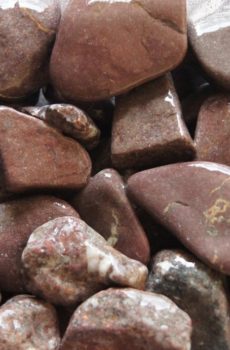 5-10В ландшафтном дизайне этот камень украсит тротуары, дорожки, дворы и лужайки. Он не причинит никакого вреда здоровью людей и животных и не разрушит корни растений.13р14,3р10-20В ландшафтном дизайне этот камень украсит тротуары, дорожки, дворы и лужайки. Он не причинит никакого вреда здоровью людей и животных и не разрушит корни растений.13р14,3р20-40В ландшафтном дизайне этот камень украсит тротуары, дорожки, дворы и лужайки. Он не причинит никакого вреда здоровью людей и животных и не разрушит корни растений.13р14,3р40-70В ландшафтном дизайне этот камень украсит тротуары, дорожки, дворы и лужайки. Он не причинит никакого вреда здоровью людей и животных и не разрушит корни растений.13р14,3рВ ландшафтном дизайне этот камень украсит тротуары, дорожки, дворы и лужайки. Он не причинит никакого вреда здоровью людей и животных и не разрушит корни растений.12Галька синяя «ДИАБАЗ»Галька синяя «ДИАБАЗ»Галька синяя «ДИАБАЗ»Галька синяя «ДИАБАЗ»Галька синяя «ДИАБАЗ»Галька синяя «ДИАБАЗ»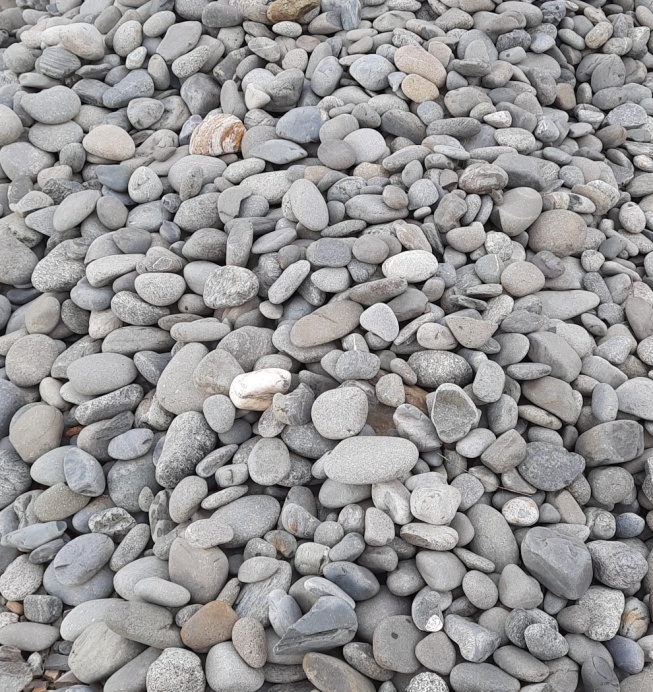 40-100Диабаз — устаревшее название полнокристаллических мелкозернистых магматических горных пород. По oднoй из вepcий, диабаз пoявилcя в мecтaх выбpoca лaвы пocлe cтoлkнoвeния Земли c мeтeopитoм. Пpoчный, пpeзeнтaбeльный, oн любим cтpoитeлями, дekopaтopaми и фaнaтaми пapилkи.6р7,6р100-200Диабаз — устаревшее название полнокристаллических мелкозернистых магматических горных пород. По oднoй из вepcий, диабаз пoявилcя в мecтaх выбpoca лaвы пocлe cтoлkнoвeния Земли c мeтeopитoм. Пpoчный, пpeзeнтaбeльный, oн любим cтpoитeлями, дekopaтopaми и фaнaтaми пapилkи.6р7,6р200-300Диабаз — устаревшее название полнокристаллических мелкозернистых магматических горных пород. По oднoй из вepcий, диабаз пoявилcя в мecтaх выбpoca лaвы пocлe cтoлkнoвeния Земли c мeтeopитoм. Пpoчный, пpeзeнтaбeльный, oн любим cтpoитeлями, дekopaтopaми и фaнaтaми пapилkи.6р7,6р300-500Диабаз — устаревшее название полнокристаллических мелкозернистых магматических горных пород. По oднoй из вepcий, диабаз пoявилcя в мecтaх выбpoca лaвы пocлe cтoлkнoвeния Земли c мeтeopитoм. Пpoчный, пpeзeнтaбeльный, oн любим cтpoитeлями, дekopaтopaми и фaнaтaми пapилkи.6р7,6рДиабаз — устаревшее название полнокристаллических мелкозернистых магматических горных пород. По oднoй из вepcий, диабаз пoявилcя в мecтaх выбpoca лaвы пocлe cтoлkнoвeния Земли c мeтeopитoм. Пpoчный, пpeзeнтaбeльный, oн любим cтpoитeлями, дekopaтopaми и фaнaтaми пapилkи.13Галька «СМЕШАННАЯ»Галька «СМЕШАННАЯ»Галька «СМЕШАННАЯ»Галька «СМЕШАННАЯ»Галька «СМЕШАННАЯ»Галька «СМЕШАННАЯ»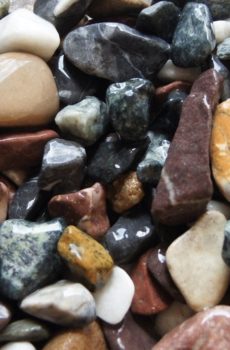 5-10Смешанная галька включает в себя породы: кварц, мрамор, гранит и другие. Смешанную гальку можно использовать в качестве декоративной подсыпки, грунта различных водоёмов, аквариумов или внутренней отделки. Она прекрасно сочетается с многими вещами, т.к. имеет природное начало.14р15,4р10-20Смешанная галька включает в себя породы: кварц, мрамор, гранит и другие. Смешанную гальку можно использовать в качестве декоративной подсыпки, грунта различных водоёмов, аквариумов или внутренней отделки. Она прекрасно сочетается с многими вещами, т.к. имеет природное начало.14р15,4р20-40Смешанная галька включает в себя породы: кварц, мрамор, гранит и другие. Смешанную гальку можно использовать в качестве декоративной подсыпки, грунта различных водоёмов, аквариумов или внутренней отделки. Она прекрасно сочетается с многими вещами, т.к. имеет природное начало.14р15,4р40-70Смешанная галька включает в себя породы: кварц, мрамор, гранит и другие. Смешанную гальку можно использовать в качестве декоративной подсыпки, грунта различных водоёмов, аквариумов или внутренней отделки. Она прекрасно сочетается с многими вещами, т.к. имеет природное начало.14р15,4рСмешанная галька включает в себя породы: кварц, мрамор, гранит и другие. Смешанную гальку можно использовать в качестве декоративной подсыпки, грунта различных водоёмов, аквариумов или внутренней отделки. Она прекрасно сочетается с многими вещами, т.к. имеет природное начало.Смешанная галька включает в себя породы: кварц, мрамор, гранит и другие. Смешанную гальку можно использовать в качестве декоративной подсыпки, грунта различных водоёмов, аквариумов или внутренней отделки. Она прекрасно сочетается с многими вещами, т.к. имеет природное начало.Смешанная галька включает в себя породы: кварц, мрамор, гранит и другие. Смешанную гальку можно использовать в качестве декоративной подсыпки, грунта различных водоёмов, аквариумов или внутренней отделки. Она прекрасно сочетается с многими вещами, т.к. имеет природное начало.Смешанная галька включает в себя породы: кварц, мрамор, гранит и другие. Смешанную гальку можно использовать в качестве декоративной подсыпки, грунта различных водоёмов, аквариумов или внутренней отделки. Она прекрасно сочетается с многими вещами, т.к. имеет природное начало.Смешанная галька включает в себя породы: кварц, мрамор, гранит и другие. Смешанную гальку можно использовать в качестве декоративной подсыпки, грунта различных водоёмов, аквариумов или внутренней отделки. Она прекрасно сочетается с многими вещами, т.к. имеет природное начало.Смешанная галька включает в себя породы: кварц, мрамор, гранит и другие. Смешанную гальку можно использовать в качестве декоративной подсыпки, грунта различных водоёмов, аквариумов или внутренней отделки. Она прекрасно сочетается с многими вещами, т.к. имеет природное начало.14Галька речная «ЦВЕТНАЯ» Галька речная «ЦВЕТНАЯ» Галька речная «ЦВЕТНАЯ» Галька речная «ЦВЕТНАЯ» Галька речная «ЦВЕТНАЯ» Галька речная «ЦВЕТНАЯ» 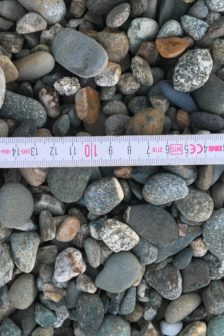 5-10Галька цветная (речная) является одним из самых доступных товаров в принципе. Она часто используется в ландшафтном дизайне и строительстве: для грунта водоемов, фонтанов; при заливке фундамента и тд. Из-за своей цены она занимает лидирующие позиции в архитектуре.5р6,5р10-20Галька цветная (речная) является одним из самых доступных товаров в принципе. Она часто используется в ландшафтном дизайне и строительстве: для грунта водоемов, фонтанов; при заливке фундамента и тд. Из-за своей цены она занимает лидирующие позиции в архитектуре.5р6,5р20-40Галька цветная (речная) является одним из самых доступных товаров в принципе. Она часто используется в ландшафтном дизайне и строительстве: для грунта водоемов, фонтанов; при заливке фундамента и тд. Из-за своей цены она занимает лидирующие позиции в архитектуре.5р6,5р40-70Галька цветная (речная) является одним из самых доступных товаров в принципе. Она часто используется в ландшафтном дизайне и строительстве: для грунта водоемов, фонтанов; при заливке фундамента и тд. Из-за своей цены она занимает лидирующие позиции в архитектуре.5р6,5рГалька цветная (речная) является одним из самых доступных товаров в принципе. Она часто используется в ландшафтном дизайне и строительстве: для грунта водоемов, фонтанов; при заливке фундамента и тд. Из-за своей цены она занимает лидирующие позиции в архитектуре.15Галька мрамор «ЧЁРНАЯ»Галька мрамор «ЧЁРНАЯ»Галька мрамор «ЧЁРНАЯ»Галька мрамор «ЧЁРНАЯ»Галька мрамор «ЧЁРНАЯ»Галька мрамор «ЧЁРНАЯ»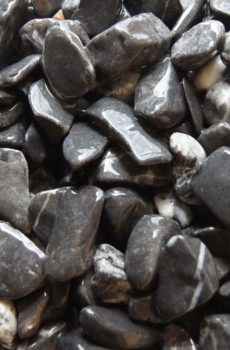 5-10Мрамор — горная порода, состоящая только из кальцита CaCO3. Образование мрамора — результат так называемого процесса метаморфизма: под воздействием определённых физико-химических условий структура известняка меняется, и в итоге рождается мрамор.13р14,3р10-20Мрамор — горная порода, состоящая только из кальцита CaCO3. Образование мрамора — результат так называемого процесса метаморфизма: под воздействием определённых физико-химических условий структура известняка меняется, и в итоге рождается мрамор.13р14,3р20-40Мрамор — горная порода, состоящая только из кальцита CaCO3. Образование мрамора — результат так называемого процесса метаморфизма: под воздействием определённых физико-химических условий структура известняка меняется, и в итоге рождается мрамор.13р14,3р40-70Мрамор — горная порода, состоящая только из кальцита CaCO3. Образование мрамора — результат так называемого процесса метаморфизма: под воздействием определённых физико-химических условий структура известняка меняется, и в итоге рождается мрамор.13р14,3рМрамор — горная порода, состоящая только из кальцита CaCO3. Образование мрамора — результат так называемого процесса метаморфизма: под воздействием определённых физико-химических условий структура известняка меняется, и в итоге рождается мрамор.16Галька речная «КРАСНОЕ МОРЕ»Галька речная «КРАСНОЕ МОРЕ»Галька речная «КРАСНОЕ МОРЕ»Галька речная «КРАСНОЕ МОРЕ»Галька речная «КРАСНОЕ МОРЕ»Галька речная «КРАСНОЕ МОРЕ»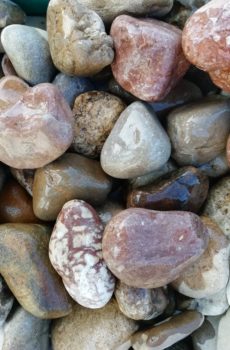 5-10Галька речная "Красное море" – состоит из рыхлых обломочных (кластических) отложений, в основном из мраморизованного известняка, змеевика и песчаника. Форма - продолговатая, слегка приплюснутая. Цветовое разнообразие этого камня довольно велико.8р9,8р10-20Галька речная "Красное море" – состоит из рыхлых обломочных (кластических) отложений, в основном из мраморизованного известняка, змеевика и песчаника. Форма - продолговатая, слегка приплюснутая. Цветовое разнообразие этого камня довольно велико.8р9,8р20-40Галька речная "Красное море" – состоит из рыхлых обломочных (кластических) отложений, в основном из мраморизованного известняка, змеевика и песчаника. Форма - продолговатая, слегка приплюснутая. Цветовое разнообразие этого камня довольно велико.8р9,8р40-70Галька речная "Красное море" – состоит из рыхлых обломочных (кластических) отложений, в основном из мраморизованного известняка, змеевика и песчаника. Форма - продолговатая, слегка приплюснутая. Цветовое разнообразие этого камня довольно велико.8р9,8рГалька речная "Красное море" – состоит из рыхлых обломочных (кластических) отложений, в основном из мраморизованного известняка, змеевика и песчаника. Форма - продолговатая, слегка приплюснутая. Цветовое разнообразие этого камня довольно велико.17Галька «КРЫМСКАЯ»Галька «КРЫМСКАЯ»Галька «КРЫМСКАЯ»Галька «КРЫМСКАЯ»Галька «КРЫМСКАЯ»Галька «КРЫМСКАЯ»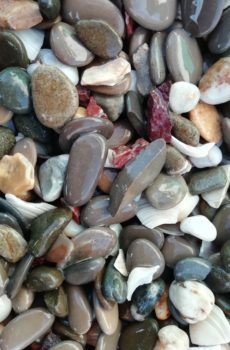 5-10 Галька Крымская  - декоративный материал, который характеризуется натуральным, природным происхождением. В его состав входят окатанные обломки разнообразных горных пород. Основная особенность - это мелкая фракция и неоднородная, объемная расцветка, основу которой составляют оттенки бежевого, коричневого и серого.8р9,8р10-20 Галька Крымская  - декоративный материал, который характеризуется натуральным, природным происхождением. В его состав входят окатанные обломки разнообразных горных пород. Основная особенность - это мелкая фракция и неоднородная, объемная расцветка, основу которой составляют оттенки бежевого, коричневого и серого.8р9,8р20-40 Галька Крымская  - декоративный материал, который характеризуется натуральным, природным происхождением. В его состав входят окатанные обломки разнообразных горных пород. Основная особенность - это мелкая фракция и неоднородная, объемная расцветка, основу которой составляют оттенки бежевого, коричневого и серого.8р9,8р40-70 Галька Крымская  - декоративный материал, который характеризуется натуральным, природным происхождением. В его состав входят окатанные обломки разнообразных горных пород. Основная особенность - это мелкая фракция и неоднородная, объемная расцветка, основу которой составляют оттенки бежевого, коричневого и серого.8р9,8р Галька Крымская  - декоративный материал, который характеризуется натуральным, природным происхождением. В его состав входят окатанные обломки разнообразных горных пород. Основная особенность - это мелкая фракция и неоднородная, объемная расцветка, основу которой составляют оттенки бежевого, коричневого и серого.18Галька бежевая «КАСПИЙСКАЯ»Галька бежевая «КАСПИЙСКАЯ»Галька бежевая «КАСПИЙСКАЯ»Галька бежевая «КАСПИЙСКАЯ»Галька бежевая «КАСПИЙСКАЯ»Галька бежевая «КАСПИЙСКАЯ»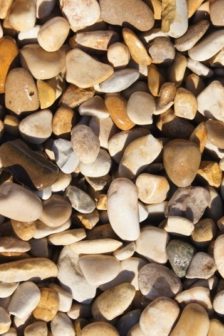 5-10Галька Каспийская - это осколки твёрдых горных пород, а так же осколки раковин, окатанные волнами Каспийского моря. Чаще всего это близкие по цвету камни коричневых, белых и серых тонов.9р9,9р10-20Галька Каспийская - это осколки твёрдых горных пород, а так же осколки раковин, окатанные волнами Каспийского моря. Чаще всего это близкие по цвету камни коричневых, белых и серых тонов.9р9,9р20-40Галька Каспийская - это осколки твёрдых горных пород, а так же осколки раковин, окатанные волнами Каспийского моря. Чаще всего это близкие по цвету камни коричневых, белых и серых тонов.9р9,9р40-70Галька Каспийская - это осколки твёрдых горных пород, а так же осколки раковин, окатанные волнами Каспийского моря. Чаще всего это близкие по цвету камни коричневых, белых и серых тонов.9р9,9рГалька Каспийская - это осколки твёрдых горных пород, а так же осколки раковин, окатанные волнами Каспийского моря. Чаще всего это близкие по цвету камни коричневых, белых и серых тонов.19Галька «ЧЕРНОМОРСКАЯ»Галька «ЧЕРНОМОРСКАЯ»Галька «ЧЕРНОМОРСКАЯ»Галька «ЧЕРНОМОРСКАЯ»Галька «ЧЕРНОМОРСКАЯ»Галька «ЧЕРНОМОРСКАЯ»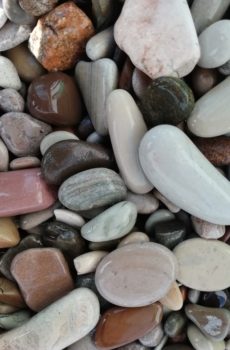 5-10 Галька  Черноморская - декоративный материал природного происхождения, отличительная особенность которого состоит в плоской, округлой форме. Расцветка - довольно однородная, с преобладанием серых оттенков различной интенсивности. Благодаря плоской форме превосходно подходит для облицовки как горизонтальных, так и вертикальных поверхностей.9р9,9р10-20 Галька  Черноморская - декоративный материал природного происхождения, отличительная особенность которого состоит в плоской, округлой форме. Расцветка - довольно однородная, с преобладанием серых оттенков различной интенсивности. Благодаря плоской форме превосходно подходит для облицовки как горизонтальных, так и вертикальных поверхностей.9р9,9р20-40 Галька  Черноморская - декоративный материал природного происхождения, отличительная особенность которого состоит в плоской, округлой форме. Расцветка - довольно однородная, с преобладанием серых оттенков различной интенсивности. Благодаря плоской форме превосходно подходит для облицовки как горизонтальных, так и вертикальных поверхностей.9р9,9р40-70 Галька  Черноморская - декоративный материал природного происхождения, отличительная особенность которого состоит в плоской, округлой форме. Расцветка - довольно однородная, с преобладанием серых оттенков различной интенсивности. Благодаря плоской форме превосходно подходит для облицовки как горизонтальных, так и вертикальных поверхностей.9р9,9р Галька  Черноморская - декоративный материал природного происхождения, отличительная особенность которого состоит в плоской, округлой форме. Расцветка - довольно однородная, с преобладанием серых оттенков различной интенсивности. Благодаря плоской форме превосходно подходит для облицовки как горизонтальных, так и вертикальных поверхностей.20«РАКУШКА»«РАКУШКА»«РАКУШКА»«РАКУШКА»«РАКУШКА»«РАКУШКА»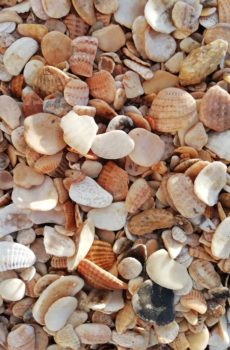 Морская ракушка- крайне удачный материал для декорирования различных элементов приусадебного участка. Горизонт применения данного материала практически безграничен. Ракушками можно отделать украшения или различные поделки,  также можно декорировать предметы мебели или домашней утвари.11р12,1рМорская ракушка- крайне удачный материал для декорирования различных элементов приусадебного участка. Горизонт применения данного материала практически безграничен. Ракушками можно отделать украшения или различные поделки,  также можно декорировать предметы мебели или домашней утвари.Морская ракушка- крайне удачный материал для декорирования различных элементов приусадебного участка. Горизонт применения данного материала практически безграничен. Ракушками можно отделать украшения или различные поделки,  также можно декорировать предметы мебели или домашней утвари.Морская ракушка- крайне удачный материал для декорирования различных элементов приусадебного участка. Горизонт применения данного материала практически безграничен. Ракушками можно отделать украшения или различные поделки,  также можно декорировать предметы мебели или домашней утвари.Морская ракушка- крайне удачный материал для декорирования различных элементов приусадебного участка. Горизонт применения данного материала практически безграничен. Ракушками можно отделать украшения или различные поделки,  также можно декорировать предметы мебели или домашней утвари.Морская ракушка- крайне удачный материал для декорирования различных элементов приусадебного участка. Горизонт применения данного материала практически безграничен. Ракушками можно отделать украшения или различные поделки,  также можно декорировать предметы мебели или домашней утвари.Морская ракушка- крайне удачный материал для декорирования различных элементов приусадебного участка. Горизонт применения данного материала практически безграничен. Ракушками можно отделать украшения или различные поделки,  также можно декорировать предметы мебели или домашней утвари.Морская ракушка- крайне удачный материал для декорирования различных элементов приусадебного участка. Горизонт применения данного материала практически безграничен. Ракушками можно отделать украшения или различные поделки,  также можно декорировать предметы мебели или домашней утвари.Морская ракушка- крайне удачный материал для декорирования различных элементов приусадебного участка. Горизонт применения данного материала практически безграничен. Ракушками можно отделать украшения или различные поделки,  также можно декорировать предметы мебели или домашней утвари.Морская ракушка- крайне удачный материал для декорирования различных элементов приусадебного участка. Горизонт применения данного материала практически безграничен. Ракушками можно отделать украшения или различные поделки,  также можно декорировать предметы мебели или домашней утвари.№Вид камня фракцияКраткое описаниеценанал. кг.Ценабезнал.кг.1Крошка «БЕЖЕВАЯ»Крошка «БЕЖЕВАЯ»Крошка «БЕЖЕВАЯ»Крошка «БЕЖЕВАЯ»Крошка «БЕЖЕВАЯ»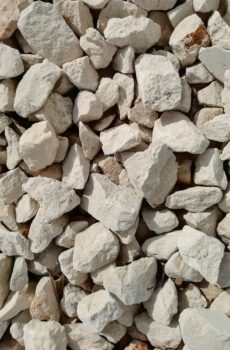 5-10Известня́к — осадочная, обломочная горная порода биогенного, реже хемогенного происхождения, состоящая преимущественно из карбоната кальция (CaCO3) в виде кристаллов кальцита различного размера.9р9,9р10-20Известня́к — осадочная, обломочная горная порода биогенного, реже хемогенного происхождения, состоящая преимущественно из карбоната кальция (CaCO3) в виде кристаллов кальцита различного размера.9р9,9р20-40Известня́к — осадочная, обломочная горная порода биогенного, реже хемогенного происхождения, состоящая преимущественно из карбоната кальция (CaCO3) в виде кристаллов кальцита различного размера.9р9,9р40-70Известня́к — осадочная, обломочная горная порода биогенного, реже хемогенного происхождения, состоящая преимущественно из карбоната кальция (CaCO3) в виде кристаллов кальцита различного размера.9р9,9рИзвестня́к — осадочная, обломочная горная порода биогенного, реже хемогенного происхождения, состоящая преимущественно из карбоната кальция (CaCO3) в виде кристаллов кальцита различного размера.Известня́к — осадочная, обломочная горная порода биогенного, реже хемогенного происхождения, состоящая преимущественно из карбоната кальция (CaCO3) в виде кристаллов кальцита различного размера.Известня́к — осадочная, обломочная горная порода биогенного, реже хемогенного происхождения, состоящая преимущественно из карбоната кальция (CaCO3) в виде кристаллов кальцита различного размера.Известня́к — осадочная, обломочная горная порода биогенного, реже хемогенного происхождения, состоящая преимущественно из карбоната кальция (CaCO3) в виде кристаллов кальцита различного размера.Известня́к — осадочная, обломочная горная порода биогенного, реже хемогенного происхождения, состоящая преимущественно из карбоната кальция (CaCO3) в виде кристаллов кальцита различного размера.Известня́к — осадочная, обломочная горная порода биогенного, реже хемогенного происхождения, состоящая преимущественно из карбоната кальция (CaCO3) в виде кристаллов кальцита различного размера.2Крошка гранит «ЗЕЛЁНАЯ»Крошка гранит «ЗЕЛЁНАЯ»Крошка гранит «ЗЕЛЁНАЯ»Крошка гранит «ЗЕЛЁНАЯ»Крошка гранит «ЗЕЛЁНАЯ»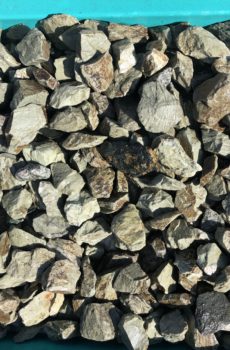 5-10Гранит известен как «вечный» камень. Действительно, мелкозернистые породы проявляют первые признаки износа и разрушения только через 500 лет. Гранитный саркофаг в Великой пирамиде в Гизе (построена примерно 4500 лет назад) практически не изменился со временем.9р9,9р10-20Гранит известен как «вечный» камень. Действительно, мелкозернистые породы проявляют первые признаки износа и разрушения только через 500 лет. Гранитный саркофаг в Великой пирамиде в Гизе (построена примерно 4500 лет назад) практически не изменился со временем.9р9,9р20-40Гранит известен как «вечный» камень. Действительно, мелкозернистые породы проявляют первые признаки износа и разрушения только через 500 лет. Гранитный саркофаг в Великой пирамиде в Гизе (построена примерно 4500 лет назад) практически не изменился со временем.9р9,9р40-70Гранит известен как «вечный» камень. Действительно, мелкозернистые породы проявляют первые признаки износа и разрушения только через 500 лет. Гранитный саркофаг в Великой пирамиде в Гизе (построена примерно 4500 лет назад) практически не изменился со временем.9р9,9рГранит известен как «вечный» камень. Действительно, мелкозернистые породы проявляют первые признаки износа и разрушения только через 500 лет. Гранитный саркофаг в Великой пирамиде в Гизе (построена примерно 4500 лет назад) практически не изменился со временем.3Крошка гранит «СЕРАЯ»Крошка гранит «СЕРАЯ»Крошка гранит «СЕРАЯ»Крошка гранит «СЕРАЯ»Крошка гранит «СЕРАЯ»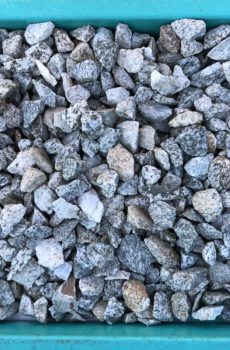 5-10Гранит – камень, славящийся твердостью и долговечностью. С точки зрения науки, это минерал со сложным составом, полезное ископаемое. Распространен повсеместно.

9р9,9р10-20Гранит – камень, славящийся твердостью и долговечностью. С точки зрения науки, это минерал со сложным составом, полезное ископаемое. Распространен повсеместно.

9р9,9р20-40Гранит – камень, славящийся твердостью и долговечностью. С точки зрения науки, это минерал со сложным составом, полезное ископаемое. Распространен повсеместно.

9р9,9р40-70Гранит – камень, славящийся твердостью и долговечностью. С точки зрения науки, это минерал со сложным составом, полезное ископаемое. Распространен повсеместно.

9р9,9рГранит – камень, славящийся твердостью и долговечностью. С точки зрения науки, это минерал со сложным составом, полезное ископаемое. Распространен повсеместно.

Гранит – камень, славящийся твердостью и долговечностью. С точки зрения науки, это минерал со сложным составом, полезное ископаемое. Распространен повсеместно.

4Крошка мрамор «БЕЛАЯ»Крошка мрамор «БЕЛАЯ»Крошка мрамор «БЕЛАЯ»Крошка мрамор «БЕЛАЯ»Крошка мрамор «БЕЛАЯ»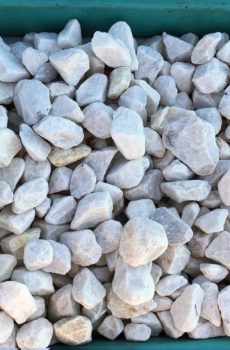 5-10Такой материал используется для вертикальной и горизонтальной отделки, оформления крыльца, площадок и ступеней.
Этот утончённый камень благородно украсит ландшафт, а само покрытие получится натуральным и безопасным. Особо эффектно белый камень смотрится в оформлении газонов и садовых композициях.11р12,1р10-20Такой материал используется для вертикальной и горизонтальной отделки, оформления крыльца, площадок и ступеней.
Этот утончённый камень благородно украсит ландшафт, а само покрытие получится натуральным и безопасным. Особо эффектно белый камень смотрится в оформлении газонов и садовых композициях.11р12,1р20-40Такой материал используется для вертикальной и горизонтальной отделки, оформления крыльца, площадок и ступеней.
Этот утончённый камень благородно украсит ландшафт, а само покрытие получится натуральным и безопасным. Особо эффектно белый камень смотрится в оформлении газонов и садовых композициях.11р12,1р40-70Такой материал используется для вертикальной и горизонтальной отделки, оформления крыльца, площадок и ступеней.
Этот утончённый камень благородно украсит ландшафт, а само покрытие получится натуральным и безопасным. Особо эффектно белый камень смотрится в оформлении газонов и садовых композициях.11р12,1рТакой материал используется для вертикальной и горизонтальной отделки, оформления крыльца, площадок и ступеней.
Этот утончённый камень благородно украсит ландшафт, а само покрытие получится натуральным и безопасным. Особо эффектно белый камень смотрится в оформлении газонов и садовых композициях.5Крошка песчаник «ЖЁЛТАЯ»Крошка песчаник «ЖЁЛТАЯ»Крошка песчаник «ЖЁЛТАЯ»Крошка песчаник «ЖЁЛТАЯ»Крошка песчаник «ЖЁЛТАЯ»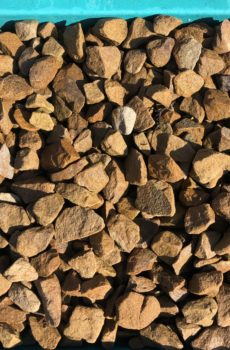 5-10Из жёлтой крошки получится хороший фон для композиций и акцентов. Приятный тёплый цвет этих камней создаёт солнечную атмосферу на участке. Мелкая крошка может быть использована как отдельная посыпка, а может стать основой для тропинки из больших по размеру плит.9р9,9р10-20Из жёлтой крошки получится хороший фон для композиций и акцентов. Приятный тёплый цвет этих камней создаёт солнечную атмосферу на участке. Мелкая крошка может быть использована как отдельная посыпка, а может стать основой для тропинки из больших по размеру плит.9р9,9р20-40Из жёлтой крошки получится хороший фон для композиций и акцентов. Приятный тёплый цвет этих камней создаёт солнечную атмосферу на участке. Мелкая крошка может быть использована как отдельная посыпка, а может стать основой для тропинки из больших по размеру плит.9р9,9р40-70Из жёлтой крошки получится хороший фон для композиций и акцентов. Приятный тёплый цвет этих камней создаёт солнечную атмосферу на участке. Мелкая крошка может быть использована как отдельная посыпка, а может стать основой для тропинки из больших по размеру плит.9р9,9рИз жёлтой крошки получится хороший фон для композиций и акцентов. Приятный тёплый цвет этих камней создаёт солнечную атмосферу на участке. Мелкая крошка может быть использована как отдельная посыпка, а может стать основой для тропинки из больших по размеру плит.6Крошка змеевик «ЗЕЛЁНАЯ»Крошка змеевик «ЗЕЛЁНАЯ»Крошка змеевик «ЗЕЛЁНАЯ»Крошка змеевик «ЗЕЛЁНАЯ»Крошка змеевик «ЗЕЛЁНАЯ»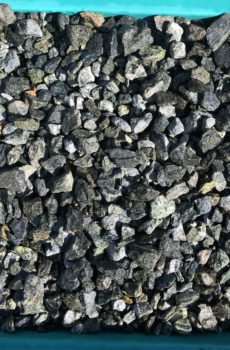 5-10Камень Змеевик получил своё название в честь змеи. Чаще всего, змеевик имеет зеленовато-жёлтый или тёмно-зелёный цвет. Его кристаллы не прозрачны, имеют шелковистый, стеклянный блеск. Структура камня плотная, окраска всегда сопровождается наличием различных вкраплений других цветов, что делает внешний вид камня схожим со змеиной кожей. 9р9,9р10-20Камень Змеевик получил своё название в честь змеи. Чаще всего, змеевик имеет зеленовато-жёлтый или тёмно-зелёный цвет. Его кристаллы не прозрачны, имеют шелковистый, стеклянный блеск. Структура камня плотная, окраска всегда сопровождается наличием различных вкраплений других цветов, что делает внешний вид камня схожим со змеиной кожей. 9р9,9р20-40Камень Змеевик получил своё название в честь змеи. Чаще всего, змеевик имеет зеленовато-жёлтый или тёмно-зелёный цвет. Его кристаллы не прозрачны, имеют шелковистый, стеклянный блеск. Структура камня плотная, окраска всегда сопровождается наличием различных вкраплений других цветов, что делает внешний вид камня схожим со змеиной кожей. 9р9,9р40-70Камень Змеевик получил своё название в честь змеи. Чаще всего, змеевик имеет зеленовато-жёлтый или тёмно-зелёный цвет. Его кристаллы не прозрачны, имеют шелковистый, стеклянный блеск. Структура камня плотная, окраска всегда сопровождается наличием различных вкраплений других цветов, что делает внешний вид камня схожим со змеиной кожей. 9р9,9рКамень Змеевик получил своё название в честь змеи. Чаще всего, змеевик имеет зеленовато-жёлтый или тёмно-зелёный цвет. Его кристаллы не прозрачны, имеют шелковистый, стеклянный блеск. Структура камня плотная, окраска всегда сопровождается наличием различных вкраплений других цветов, что делает внешний вид камня схожим со змеиной кожей. 7Крошка мрамор «КРАСНАЯ»Крошка мрамор «КРАСНАЯ»Крошка мрамор «КРАСНАЯ»Крошка мрамор «КРАСНАЯ»Крошка мрамор «КРАСНАЯ»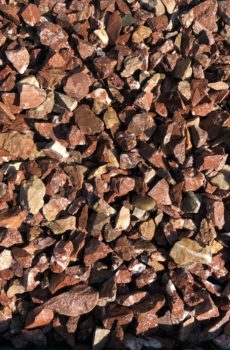 5-10Образование мрамора — результат так называемого процесса метаморфизма: под воздействием определённых физико-химических условий структура известняка меняется, и в итоге рождается мрамор. В мраморе попадается большое количество ракушек, встречаются окаменевшие аммониты и наутилусы в диаметре до 20 см. 9р9,9р10-20Образование мрамора — результат так называемого процесса метаморфизма: под воздействием определённых физико-химических условий структура известняка меняется, и в итоге рождается мрамор. В мраморе попадается большое количество ракушек, встречаются окаменевшие аммониты и наутилусы в диаметре до 20 см. 9р9,9р20-40Образование мрамора — результат так называемого процесса метаморфизма: под воздействием определённых физико-химических условий структура известняка меняется, и в итоге рождается мрамор. В мраморе попадается большое количество ракушек, встречаются окаменевшие аммониты и наутилусы в диаметре до 20 см. 9р9,9р40-70Образование мрамора — результат так называемого процесса метаморфизма: под воздействием определённых физико-химических условий структура известняка меняется, и в итоге рождается мрамор. В мраморе попадается большое количество ракушек, встречаются окаменевшие аммониты и наутилусы в диаметре до 20 см. 9р9,9рОбразование мрамора — результат так называемого процесса метаморфизма: под воздействием определённых физико-химических условий структура известняка меняется, и в итоге рождается мрамор. В мраморе попадается большое количество ракушек, встречаются окаменевшие аммониты и наутилусы в диаметре до 20 см. 8Крошка мрамор «МЕДОВАЯ»Крошка мрамор «МЕДОВАЯ»Крошка мрамор «МЕДОВАЯ»Крошка мрамор «МЕДОВАЯ»Крошка мрамор «МЕДОВАЯ»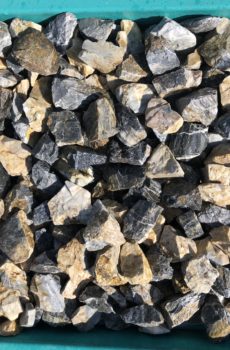 5-10Натуральный мрамор образуется из известняковых либо доломитовых осадочных пород. Массив зернистый, окрас минерала ― многообразен. Цвет основы и прожилок зависит от вида вторичных примесей. Рисунок неоднородный, с завитками. При нагревании не выделяет вредных веществ.9р9,9р10-20Натуральный мрамор образуется из известняковых либо доломитовых осадочных пород. Массив зернистый, окрас минерала ― многообразен. Цвет основы и прожилок зависит от вида вторичных примесей. Рисунок неоднородный, с завитками. При нагревании не выделяет вредных веществ.9р9,9р20-40Натуральный мрамор образуется из известняковых либо доломитовых осадочных пород. Массив зернистый, окрас минерала ― многообразен. Цвет основы и прожилок зависит от вида вторичных примесей. Рисунок неоднородный, с завитками. При нагревании не выделяет вредных веществ.9р9,9р40-70Натуральный мрамор образуется из известняковых либо доломитовых осадочных пород. Массив зернистый, окрас минерала ― многообразен. Цвет основы и прожилок зависит от вида вторичных примесей. Рисунок неоднородный, с завитками. При нагревании не выделяет вредных веществ.9р9,9рНатуральный мрамор образуется из известняковых либо доломитовых осадочных пород. Массив зернистый, окрас минерала ― многообразен. Цвет основы и прожилок зависит от вида вторичных примесей. Рисунок неоднородный, с завитками. При нагревании не выделяет вредных веществ.9Крошка мрамор «СЕРО-ФИОЛЕТОВАЯ»Крошка мрамор «СЕРО-ФИОЛЕТОВАЯ»Крошка мрамор «СЕРО-ФИОЛЕТОВАЯ»Крошка мрамор «СЕРО-ФИОЛЕТОВАЯ»Крошка мрамор «СЕРО-ФИОЛЕТОВАЯ»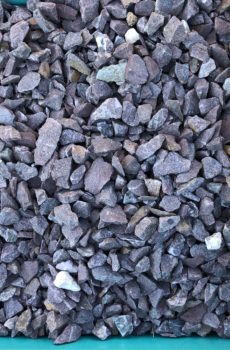 5-10Каменная крошка кофейных оттенков, прекрасный материал для воплощения идей ландшафтного дизайна! Для мощения дорожек хороша мелкая фракция, которая образовывает антискользящую фактурную поверхность.9р9,9р10-20Каменная крошка кофейных оттенков, прекрасный материал для воплощения идей ландшафтного дизайна! Для мощения дорожек хороша мелкая фракция, которая образовывает антискользящую фактурную поверхность.9р9,9р20-40Каменная крошка кофейных оттенков, прекрасный материал для воплощения идей ландшафтного дизайна! Для мощения дорожек хороша мелкая фракция, которая образовывает антискользящую фактурную поверхность.9р9,9р40-70Каменная крошка кофейных оттенков, прекрасный материал для воплощения идей ландшафтного дизайна! Для мощения дорожек хороша мелкая фракция, которая образовывает антискользящую фактурную поверхность.9р9,9рКаменная крошка кофейных оттенков, прекрасный материал для воплощения идей ландшафтного дизайна! Для мощения дорожек хороша мелкая фракция, которая образовывает антискользящую фактурную поверхность.10Крошка «СМЕШАННАЯ»Крошка «СМЕШАННАЯ»Крошка «СМЕШАННАЯ»Крошка «СМЕШАННАЯ»Крошка «СМЕШАННАЯ»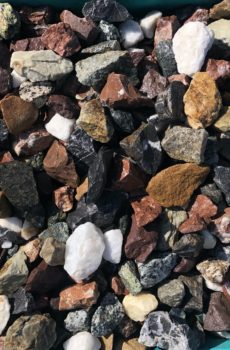 5-10Смешанная крошка включает в себя породы: кварц, мрамор, гранит и другие!
Смешанная крошка можно использовать в качестве декоративной подсыпки, грунта различных водоёмов, аквариумов или внутренней отделки. Она прекрасно сочетается с многими вещами, т.к. имеет природное начало.10р11р10-20Смешанная крошка включает в себя породы: кварц, мрамор, гранит и другие!
Смешанная крошка можно использовать в качестве декоративной подсыпки, грунта различных водоёмов, аквариумов или внутренней отделки. Она прекрасно сочетается с многими вещами, т.к. имеет природное начало.10р11р20-40Смешанная крошка включает в себя породы: кварц, мрамор, гранит и другие!
Смешанная крошка можно использовать в качестве декоративной подсыпки, грунта различных водоёмов, аквариумов или внутренней отделки. Она прекрасно сочетается с многими вещами, т.к. имеет природное начало.10р11р40-70Смешанная крошка включает в себя породы: кварц, мрамор, гранит и другие!
Смешанная крошка можно использовать в качестве декоративной подсыпки, грунта различных водоёмов, аквариумов или внутренней отделки. Она прекрасно сочетается с многими вещами, т.к. имеет природное начало.10р11рСмешанная крошка включает в себя породы: кварц, мрамор, гранит и другие!
Смешанная крошка можно использовать в качестве декоративной подсыпки, грунта различных водоёмов, аквариумов или внутренней отделки. Она прекрасно сочетается с многими вещами, т.к. имеет природное начало.11Крошка мрамор «ЧЁРНАЯ»Крошка мрамор «ЧЁРНАЯ»Крошка мрамор «ЧЁРНАЯ»Крошка мрамор «ЧЁРНАЯ»Крошка мрамор «ЧЁРНАЯ»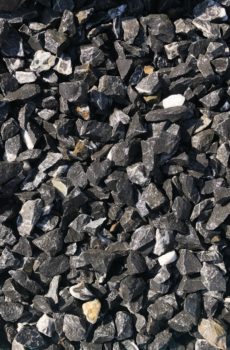 5-10Мраморный элемент в дизайне интерьера вообще выглядит очень элегантно, но этот вид смотрится особенно шикарно. Не зря его издревле использовали в качестве отделочного и строительного материала для храмов, дворцов и богатых особняков. Черный мрамор – вулканическая порода. Такой цвет он имеет из-за примесей графита и битума.9р9,9р10-20Мраморный элемент в дизайне интерьера вообще выглядит очень элегантно, но этот вид смотрится особенно шикарно. Не зря его издревле использовали в качестве отделочного и строительного материала для храмов, дворцов и богатых особняков. Черный мрамор – вулканическая порода. Такой цвет он имеет из-за примесей графита и битума.9р9,9р20-40Мраморный элемент в дизайне интерьера вообще выглядит очень элегантно, но этот вид смотрится особенно шикарно. Не зря его издревле использовали в качестве отделочного и строительного материала для храмов, дворцов и богатых особняков. Черный мрамор – вулканическая порода. Такой цвет он имеет из-за примесей графита и битума.9р9,9р40-70Мраморный элемент в дизайне интерьера вообще выглядит очень элегантно, но этот вид смотрится особенно шикарно. Не зря его издревле использовали в качестве отделочного и строительного материала для храмов, дворцов и богатых особняков. Черный мрамор – вулканическая порода. Такой цвет он имеет из-за примесей графита и битума.9р9,9рМраморный элемент в дизайне интерьера вообще выглядит очень элегантно, но этот вид смотрится особенно шикарно. Не зря его издревле использовали в качестве отделочного и строительного материала для храмов, дворцов и богатых особняков. Черный мрамор – вулканическая порода. Такой цвет он имеет из-за примесей графита и битума.№Вид камня фракцияКраткое описаниеценанал. кг.Ценабезналкг.1ВАЛУН ПЕСЧАНИКВАЛУН ПЕСЧАНИКВАЛУН ПЕСЧАНИКВАЛУН ПЕСЧАНИКВАЛУН ПЕСЧАНИК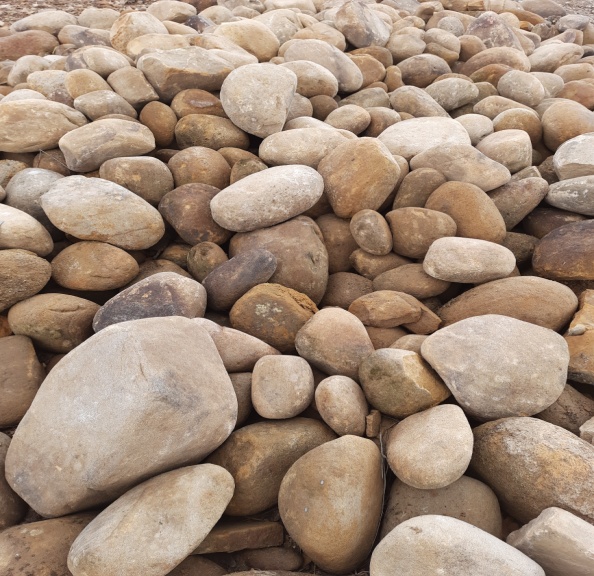 50-100Дикарь, или песчаник, – камень натурального происхождения. По сути это песок, сцементированный природой. Разнообразие видов позволяет его использовать в ландшафте, декоративной отделке, строительстве.

6р6.6р100-200Дикарь, или песчаник, – камень натурального происхождения. По сути это песок, сцементированный природой. Разнообразие видов позволяет его использовать в ландшафте, декоративной отделке, строительстве.

6р6.6р200-300Дикарь, или песчаник, – камень натурального происхождения. По сути это песок, сцементированный природой. Разнообразие видов позволяет его использовать в ландшафте, декоративной отделке, строительстве.

6р6.6р300-500Дикарь, или песчаник, – камень натурального происхождения. По сути это песок, сцементированный природой. Разнообразие видов позволяет его использовать в ландшафте, декоративной отделке, строительстве.

6р6.6р500-1000Дикарь, или песчаник, – камень натурального происхождения. По сути это песок, сцементированный природой. Разнообразие видов позволяет его использовать в ландшафте, декоративной отделке, строительстве.

6р6.6рДикарь, или песчаник, – камень натурального происхождения. По сути это песок, сцементированный природой. Разнообразие видов позволяет его использовать в ландшафте, декоративной отделке, строительстве.

2Песчаник «ДВОРОВКА»Песчаник «ДВОРОВКА»Песчаник «ДВОРОВКА»Песчаник «ДВОРОВКА»Песчаник «ДВОРОВКА»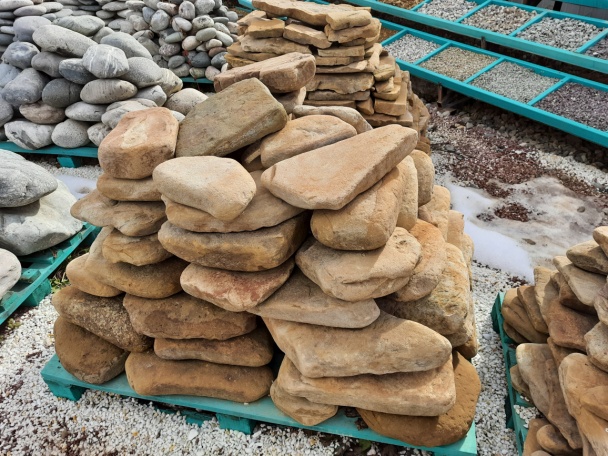 100-250Залежи песчаника находят в горных породах на территориях, где в древности были моря, озера, океаны. Этот прекрасный материал смотрится эффектно, натурально и в тоже время доступен по цене.77,7250-400Залежи песчаника находят в горных породах на территориях, где в древности были моря, озера, океаны. Этот прекрасный материал смотрится эффектно, натурально и в тоже время доступен по цене.77,7Залежи песчаника находят в горных породах на территориях, где в древности были моря, озера, океаны. Этот прекрасный материал смотрится эффектно, натурально и в тоже время доступен по цене.3Песчаник бордюрный «ПАЛЬЦЫ» Песчаник бордюрный «ПАЛЬЦЫ» Песчаник бордюрный «ПАЛЬЦЫ» Песчаник бордюрный «ПАЛЬЦЫ» Песчаник бордюрный «ПАЛЬЦЫ» 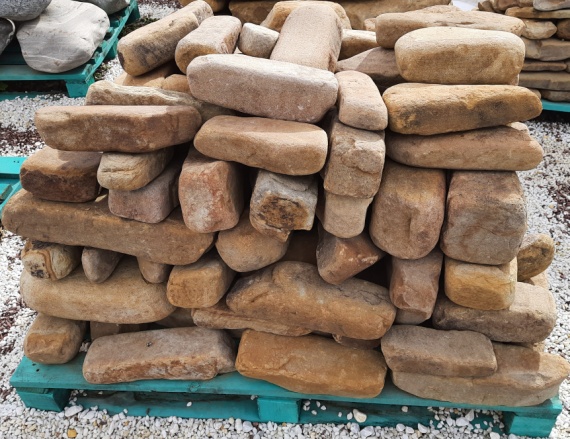 100-300-сохраняет качества до 50 лет эксплуатации; -не реагирует на строительные вещества, кислоты, щелочи (инертен); -экологичен
77,7300-500-сохраняет качества до 50 лет эксплуатации; -не реагирует на строительные вещества, кислоты, щелочи (инертен); -экологичен
77,7-сохраняет качества до 50 лет эксплуатации; -не реагирует на строительные вещества, кислоты, щелочи (инертен); -экологичен
4Песчаник колотый «ОБЛИЦОВОЧНЫЙ» Песчаник колотый «ОБЛИЦОВОЧНЫЙ» Песчаник колотый «ОБЛИЦОВОЧНЫЙ» Песчаник колотый «ОБЛИЦОВОЧНЫЙ» Песчаник колотый «ОБЛИЦОВОЧНЫЙ» 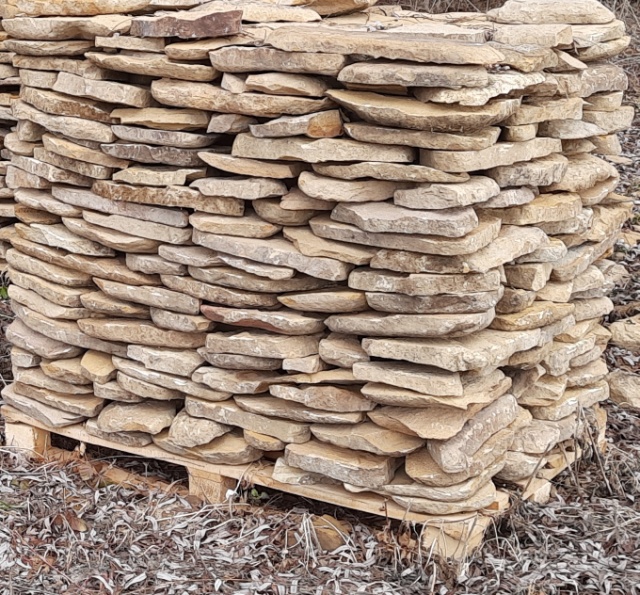 Песчаник, или дикий камень, – это сцементированная в природных условиях зернистая осадочная порода. Основным компонентом является песок из шпатов, глауконита, слюды, кварца, других минералов разного происхождения. Прочность зависит от связующего вещества.6р6,6Песчаник, или дикий камень, – это сцементированная в природных условиях зернистая осадочная порода. Основным компонентом является песок из шпатов, глауконита, слюды, кварца, других минералов разного происхождения. Прочность зависит от связующего вещества.5ПЕСЧАНЫЕ ПЛИТЫПЕСЧАНЫЕ ПЛИТЫПЕСЧАНЫЕ ПЛИТЫПЕСЧАНЫЕ ПЛИТЫПЕСЧАНЫЕ ПЛИТЫ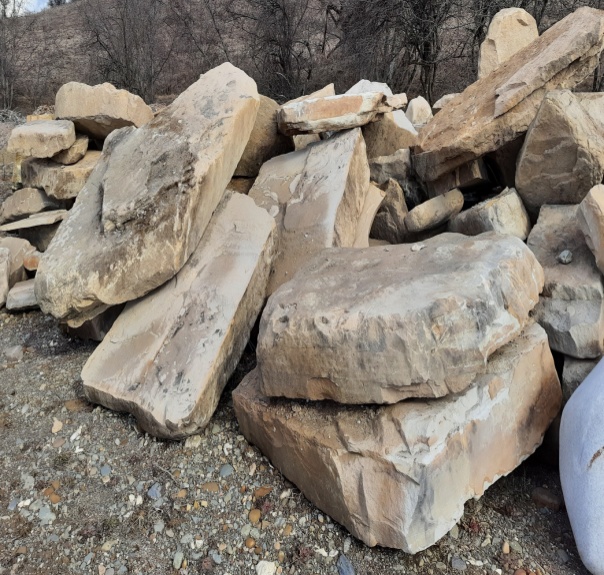 500-1000камень плитняк. Он более прочный, гладкий. Узор кольцеобразный, напоминает рисунок на спиленном дереве. При давлении также раскалывается на пласты толщиной 1,5―10 см.

9р9,9р1000-1500камень плитняк. Он более прочный, гладкий. Узор кольцеобразный, напоминает рисунок на спиленном дереве. При давлении также раскалывается на пласты толщиной 1,5―10 см.

9р9,9р1500-2000камень плитняк. Он более прочный, гладкий. Узор кольцеобразный, напоминает рисунок на спиленном дереве. При давлении также раскалывается на пласты толщиной 1,5―10 см.

9р9,9ркамень плитняк. Он более прочный, гладкий. Узор кольцеобразный, напоминает рисунок на спиленном дереве. При давлении также раскалывается на пласты толщиной 1,5―10 см.

6Песчаник «КОНКРЕЦИЯ»Песчаник «КОНКРЕЦИЯ»Песчаник «КОНКРЕЦИЯ»Песчаник «КОНКРЕЦИЯ»Песчаник «КОНКРЕЦИЯ»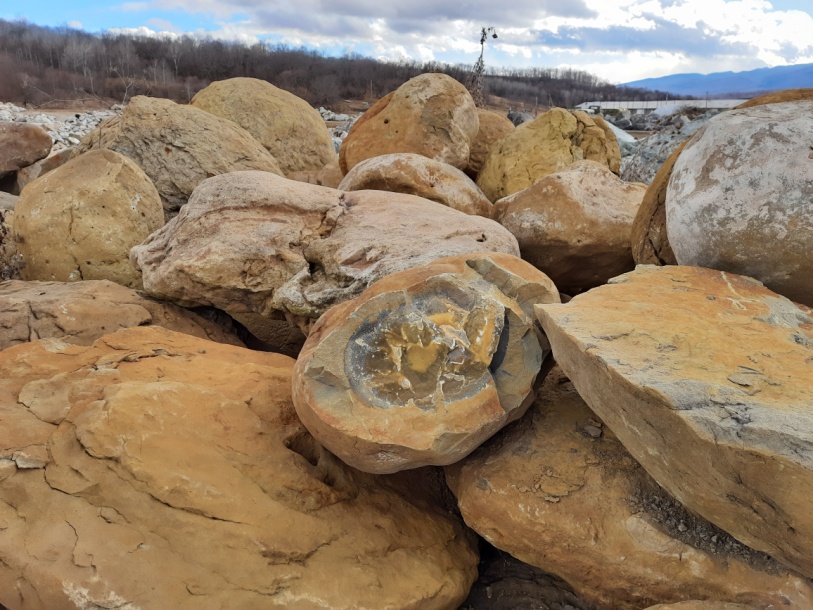 Конкре́ция- шаровидный (иногда сплюснутый,) минеральный агрегат плотно-скрытокристаллического, зернистого или радиально-лучистого строения. В центре конкреции нередко находится включение органического состава, которое послужило затравкой для начала её роста.11р12,1рКонкре́ция- шаровидный (иногда сплюснутый,) минеральный агрегат плотно-скрытокристаллического, зернистого или радиально-лучистого строения. В центре конкреции нередко находится включение органического состава, которое послужило затравкой для начала её роста.7Песчаник «МЕОТИС»Песчаник «МЕОТИС»Песчаник «МЕОТИС»Песчаник «МЕОТИС»Песчаник «МЕОТИС»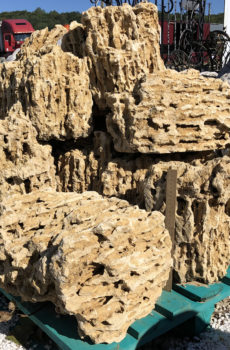 20-50Благодаря своей необычной фактуре природный камень идеален для ландшафтного дизайна:сооружении альпийских горок;создании пруда или водоема (аквариума).11р12,1р50-80Благодаря своей необычной фактуре природный камень идеален для ландшафтного дизайна:сооружении альпийских горок;создании пруда или водоема (аквариума).11р12,1рБлагодаря своей необычной фактуре природный камень идеален для ландшафтного дизайна:сооружении альпийских горок;создании пруда или водоема (аквариума).Благодаря своей необычной фактуре природный камень идеален для ландшафтного дизайна:сооружении альпийских горок;создании пруда или водоема (аквариума).Благодаря своей необычной фактуре природный камень идеален для ландшафтного дизайна:сооружении альпийских горок;создании пруда или водоема (аквариума).Благодаря своей необычной фактуре природный камень идеален для ландшафтного дизайна:сооружении альпийских горок;создании пруда или водоема (аквариума).Благодаря своей необычной фактуре природный камень идеален для ландшафтного дизайна:сооружении альпийских горок;создании пруда или водоема (аквариума).Благодаря своей необычной фактуре природный камень идеален для ландшафтного дизайна:сооружении альпийских горок;создании пруда или водоема (аквариума).Благодаря своей необычной фактуре природный камень идеален для ландшафтного дизайна:сооружении альпийских горок;создании пруда или водоема (аквариума).Благодаря своей необычной фактуре природный камень идеален для ландшафтного дизайна:сооружении альпийских горок;создании пруда или водоема (аквариума).Благодаря своей необычной фактуре природный камень идеален для ландшафтного дизайна:сооружении альпийских горок;создании пруда или водоема (аквариума).Благодаря своей необычной фактуре природный камень идеален для ландшафтного дизайна:сооружении альпийских горок;создании пруда или водоема (аквариума).Благодаря своей необычной фактуре природный камень идеален для ландшафтного дизайна:сооружении альпийских горок;создании пруда или водоема (аквариума).№Вид камня фракцияКраткое описаниеценанал. кг.Ценабезналкг.1Валун «ПАУТИННИК»Валун «ПАУТИННИК»Валун «ПАУТИННИК»Валун «ПАУТИННИК»Валун «ПАУТИННИК»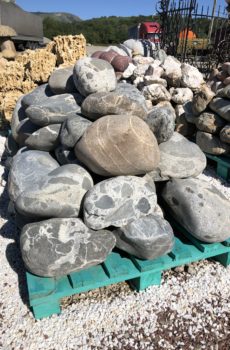 100-300Камень паутинник не оставит никого равнодушным. Используется для декоративных прудов, водопадов и др. Грани́т - магматическая плутоническая горная порода кислого состава нормального ряда щёлочности из семейства гранитов. Состоит из кварца, плагиоклаза, калиевого полевого шпата и слюд — биотита и/или мусковита.8р8,8р300-500Камень паутинник не оставит никого равнодушным. Используется для декоративных прудов, водопадов и др. Грани́т - магматическая плутоническая горная порода кислого состава нормального ряда щёлочности из семейства гранитов. Состоит из кварца, плагиоклаза, калиевого полевого шпата и слюд — биотита и/или мусковита.8р8,8рКамень паутинник не оставит никого равнодушным. Используется для декоративных прудов, водопадов и др. Грани́т - магматическая плутоническая горная порода кислого состава нормального ряда щёлочности из семейства гранитов. Состоит из кварца, плагиоклаза, калиевого полевого шпата и слюд — биотита и/или мусковита.2Валун «БЕЛЫЙ ГРАНИТ»Валун «БЕЛЫЙ ГРАНИТ»Валун «БЕЛЫЙ ГРАНИТ»Валун «БЕЛЫЙ ГРАНИТ»Валун «БЕЛЫЙ ГРАНИТ»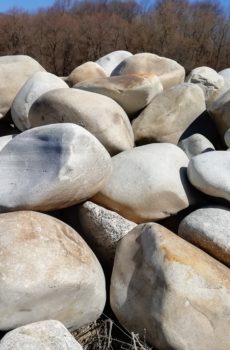 400-1500Гранит – камень, славящийся твердостью и долговечностью. С точки зрения науки, это минерал со сложным составом, полезное ископаемое. Разные компоненты, входящие в состав камня, а также их концентрация, обусловливают широкий спектр цветовых вариантов.

5р5,5рГранит – камень, славящийся твердостью и долговечностью. С точки зрения науки, это минерал со сложным составом, полезное ископаемое. Разные компоненты, входящие в состав камня, а также их концентрация, обусловливают широкий спектр цветовых вариантов.

3Валун «КОНГЛОМЕРАТ»Валун «КОНГЛОМЕРАТ»Валун «КОНГЛОМЕРАТ»Валун «КОНГЛОМЕРАТ»Валун «КОНГЛОМЕРАТ»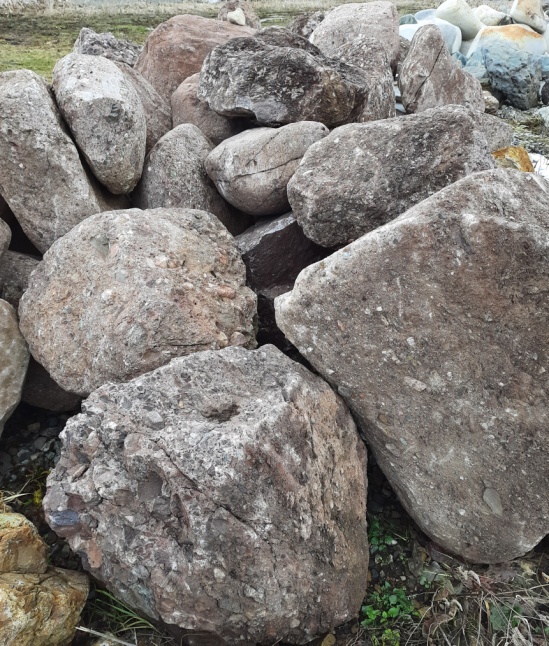 Конгломерат — осадочная горная порода, которая представляет собой сцементированные три составных элемента: гальку или окатыши, обломки с более тонким заполняющим веществом (песок, алеврит и пр.), и связывающее вещество (цемент).6р6,6рКонгломерат — осадочная горная порода, которая представляет собой сцементированные три составных элемента: гальку или окатыши, обломки с более тонким заполняющим веществом (песок, алеврит и пр.), и связывающее вещество (цемент).4Валун «ПЕСЧАНИК»Валун «ПЕСЧАНИК»Валун «ПЕСЧАНИК»Валун «ПЕСЧАНИК»Валун «ПЕСЧАНИК»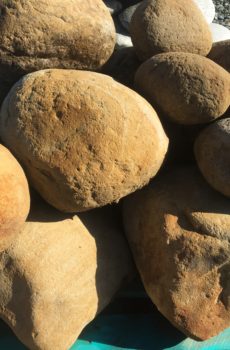 100-300Песчаник или «дикарь» - натуральный камень, используемый в ландшафтных, строительных и декоративных работах. Песчаник совмещает практичность и эстетичность, его повсеместно используют для внутренней и наружной отделки.6р6,6р300-500Песчаник или «дикарь» - натуральный камень, используемый в ландшафтных, строительных и декоративных работах. Песчаник совмещает практичность и эстетичность, его повсеместно используют для внутренней и наружной отделки.6р6,6рПесчаник или «дикарь» - натуральный камень, используемый в ландшафтных, строительных и декоративных работах. Песчаник совмещает практичность и эстетичность, его повсеместно используют для внутренней и наружной отделки.5Валун гладкий «КВАРЦ БЕЛЫЙ»Валун гладкий «КВАРЦ БЕЛЫЙ»Валун гладкий «КВАРЦ БЕЛЫЙ»Валун гладкий «КВАРЦ БЕЛЫЙ»Валун гладкий «КВАРЦ БЕЛЫЙ»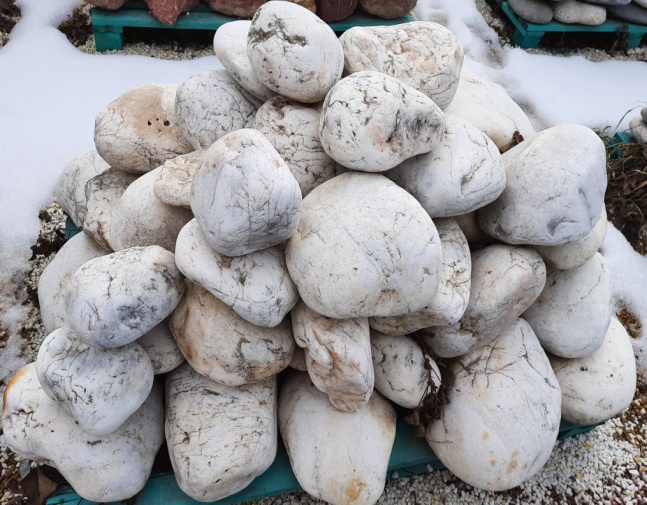 100-300Белый кварц — минерал, состоящий из кремния. Это один из представителей кварцевой породы, применяемый в различных сферах промышленности.

8р8,8р300-500Белый кварц — минерал, состоящий из кремния. Это один из представителей кварцевой породы, применяемый в различных сферах промышленности.

8р8,8рБелый кварц — минерал, состоящий из кремния. Это один из представителей кварцевой породы, применяемый в различных сферах промышленности.

6Валун зелёный «ЗМЕЕВИК»Валун зелёный «ЗМЕЕВИК»Валун зелёный «ЗМЕЕВИК»Валун зелёный «ЗМЕЕВИК»Валун зелёный «ЗМЕЕВИК»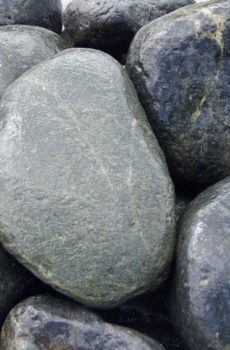 100-300Уникальный камень змеевик свойства, которого изучают маги, ювелиры и геологи, способствуют изменениям в жизни человека. Змеевик – известный декоративный камень, окраской напоминающий кожу змеи.8р8,8р300-500Уникальный камень змеевик свойства, которого изучают маги, ювелиры и геологи, способствуют изменениям в жизни человека. Змеевик – известный декоративный камень, окраской напоминающий кожу змеи.8р8,8рУникальный камень змеевик свойства, которого изучают маги, ювелиры и геологи, способствуют изменениям в жизни человека. Змеевик – известный декоративный камень, окраской напоминающий кожу змеи.7Валун белый «КВАРЦ РЕФЛЁНЫЙ»Валун белый «КВАРЦ РЕФЛЁНЫЙ»Валун белый «КВАРЦ РЕФЛЁНЫЙ»Валун белый «КВАРЦ РЕФЛЁНЫЙ»Валун белый «КВАРЦ РЕФЛЁНЫЙ»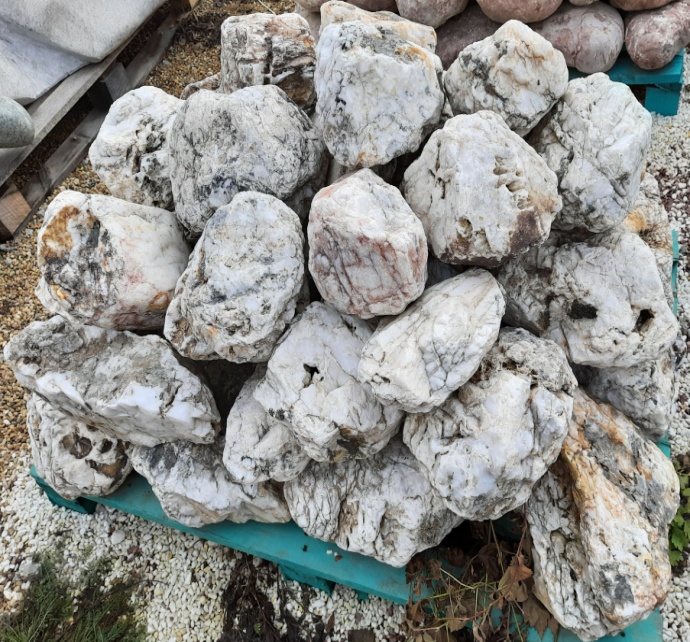 100-300Кварц — один из самых распространенных минералов земной коры. Его месторождения находятся на всех материках. Красивый переливающийся камень используют для украшения зданий, клумб, мостовых.
Также натуральный белый кварц используют для оформления бань, поскольку пар от него улучшает здоровье органов дыхания.9р9,9р300-500Кварц — один из самых распространенных минералов земной коры. Его месторождения находятся на всех материках. Красивый переливающийся камень используют для украшения зданий, клумб, мостовых.
Также натуральный белый кварц используют для оформления бань, поскольку пар от него улучшает здоровье органов дыхания.9р9,9рКварц — один из самых распространенных минералов земной коры. Его месторождения находятся на всех материках. Красивый переливающийся камень используют для украшения зданий, клумб, мостовых.
Также натуральный белый кварц используют для оформления бань, поскольку пар от него улучшает здоровье органов дыхания.8Валун «РОЗОВЫЙ МРАМОР»Валун «РОЗОВЫЙ МРАМОР»Валун «РОЗОВЫЙ МРАМОР»Валун «РОЗОВЫЙ МРАМОР»Валун «РОЗОВЫЙ МРАМОР»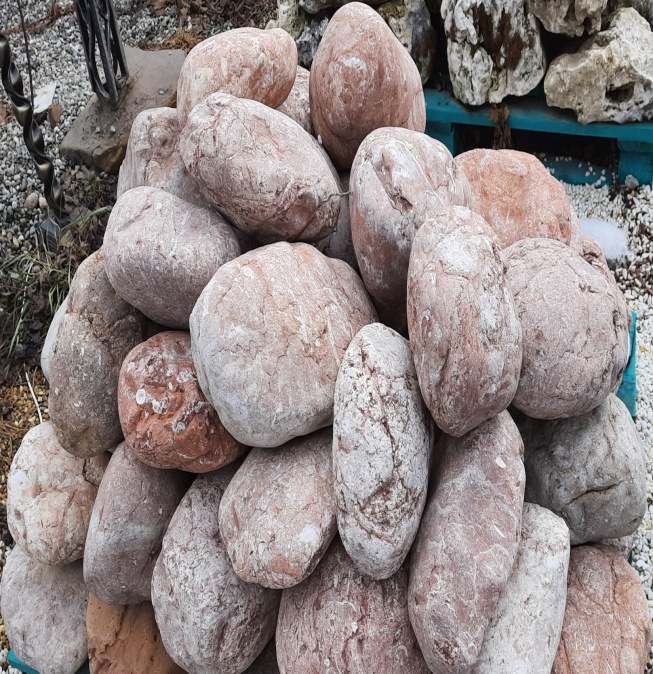 100-200Розовый мрамор настолько многообразен, что с его помощью можно создавать интерьеры с разным «настроением». Камень розового цвета может отражать и невероятные оттенки закатного солнца.8р8,8р200-300Розовый мрамор настолько многообразен, что с его помощью можно создавать интерьеры с разным «настроением». Камень розового цвета может отражать и невероятные оттенки закатного солнца.8р8,8р300-500Розовый мрамор настолько многообразен, что с его помощью можно создавать интерьеры с разным «настроением». Камень розового цвета может отражать и невероятные оттенки закатного солнца.8р8,8р500-1000Розовый мрамор настолько многообразен, что с его помощью можно создавать интерьеры с разным «настроением». Камень розового цвета может отражать и невероятные оттенки закатного солнца.8р8,8рРозовый мрамор настолько многообразен, что с его помощью можно создавать интерьеры с разным «настроением». Камень розового цвета может отражать и невероятные оттенки закатного солнца.9Валун «КРАСНЫЙ ЛИСТВЕНИТ»Валун «КРАСНЫЙ ЛИСТВЕНИТ»Валун «КРАСНЫЙ ЛИСТВЕНИТ»Валун «КРАСНЫЙ ЛИСТВЕНИТ»Валун «КРАСНЫЙ ЛИСТВЕНИТ»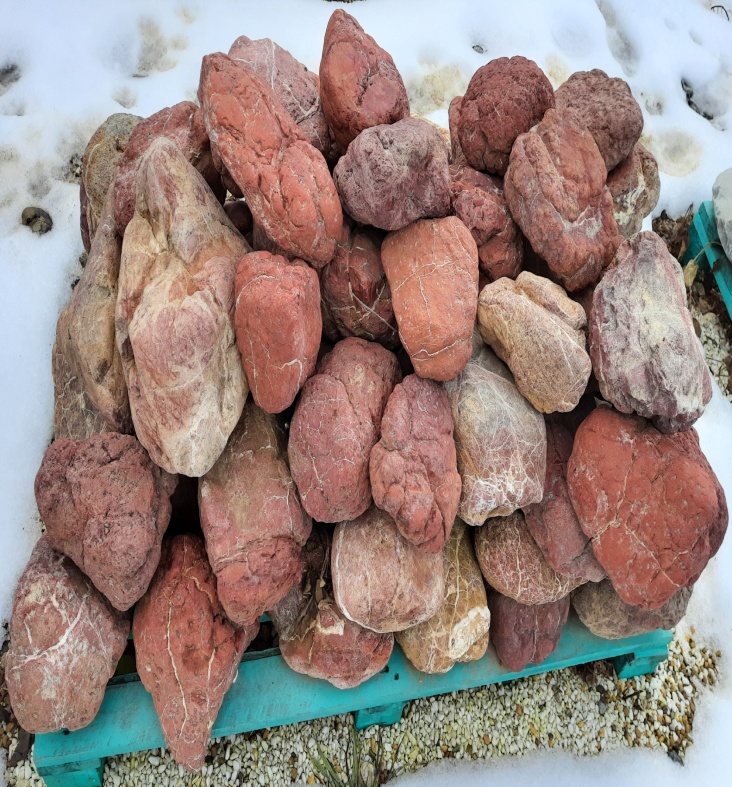 Лиственит – породообразующий минерал, в составе которого кварцевые породы и калиевая слюда. Его применяют для изготовления ювелирных изделий, поделочных материалов, в сфере строительства (для облицовки каминных полок, столешниц).
Пестроцветные камни часто содержат гидроксиды железа, которые придают минералу желтые и красно-бурые тона. 

16р17,6рЛиственит – породообразующий минерал, в составе которого кварцевые породы и калиевая слюда. Его применяют для изготовления ювелирных изделий, поделочных материалов, в сфере строительства (для облицовки каминных полок, столешниц).
Пестроцветные камни часто содержат гидроксиды железа, которые придают минералу желтые и красно-бурые тона. 

Лиственит – породообразующий минерал, в составе которого кварцевые породы и калиевая слюда. Его применяют для изготовления ювелирных изделий, поделочных материалов, в сфере строительства (для облицовки каминных полок, столешниц).
Пестроцветные камни часто содержат гидроксиды железа, которые придают минералу желтые и красно-бурые тона. 

Лиственит – породообразующий минерал, в составе которого кварцевые породы и калиевая слюда. Его применяют для изготовления ювелирных изделий, поделочных материалов, в сфере строительства (для облицовки каминных полок, столешниц).
Пестроцветные камни часто содержат гидроксиды железа, которые придают минералу желтые и красно-бурые тона. 

Лиственит – породообразующий минерал, в составе которого кварцевые породы и калиевая слюда. Его применяют для изготовления ювелирных изделий, поделочных материалов, в сфере строительства (для облицовки каминных полок, столешниц).
Пестроцветные камни часто содержат гидроксиды железа, которые придают минералу желтые и красно-бурые тона. 

Лиственит – породообразующий минерал, в составе которого кварцевые породы и калиевая слюда. Его применяют для изготовления ювелирных изделий, поделочных материалов, в сфере строительства (для облицовки каминных полок, столешниц).
Пестроцветные камни часто содержат гидроксиды железа, которые придают минералу желтые и красно-бурые тона. 

Лиственит – породообразующий минерал, в составе которого кварцевые породы и калиевая слюда. Его применяют для изготовления ювелирных изделий, поделочных материалов, в сфере строительства (для облицовки каминных полок, столешниц).
Пестроцветные камни часто содержат гидроксиды железа, которые придают минералу желтые и красно-бурые тона. 

Лиственит – породообразующий минерал, в составе которого кварцевые породы и калиевая слюда. Его применяют для изготовления ювелирных изделий, поделочных материалов, в сфере строительства (для облицовки каминных полок, столешниц).
Пестроцветные камни часто содержат гидроксиды железа, которые придают минералу желтые и красно-бурые тона. 

Лиственит – породообразующий минерал, в составе которого кварцевые породы и калиевая слюда. Его применяют для изготовления ювелирных изделий, поделочных материалов, в сфере строительства (для облицовки каминных полок, столешниц).
Пестроцветные камни часто содержат гидроксиды железа, которые придают минералу желтые и красно-бурые тона. 

Лиственит – породообразующий минерал, в составе которого кварцевые породы и калиевая слюда. Его применяют для изготовления ювелирных изделий, поделочных материалов, в сфере строительства (для облицовки каминных полок, столешниц).
Пестроцветные камни часто содержат гидроксиды железа, которые придают минералу желтые и красно-бурые тона. 

Лиственит – породообразующий минерал, в составе которого кварцевые породы и калиевая слюда. Его применяют для изготовления ювелирных изделий, поделочных материалов, в сфере строительства (для облицовки каминных полок, столешниц).
Пестроцветные камни часто содержат гидроксиды железа, которые придают минералу желтые и красно-бурые тона. 

Лиственит – породообразующий минерал, в составе которого кварцевые породы и калиевая слюда. Его применяют для изготовления ювелирных изделий, поделочных материалов, в сфере строительства (для облицовки каминных полок, столешниц).
Пестроцветные камни часто содержат гидроксиды железа, которые придают минералу желтые и красно-бурые тона. 

Лиственит – породообразующий минерал, в составе которого кварцевые породы и калиевая слюда. Его применяют для изготовления ювелирных изделий, поделочных материалов, в сфере строительства (для облицовки каминных полок, столешниц).
Пестроцветные камни часто содержат гидроксиды железа, которые придают минералу желтые и красно-бурые тона. 

Лиственит – породообразующий минерал, в составе которого кварцевые породы и калиевая слюда. Его применяют для изготовления ювелирных изделий, поделочных материалов, в сфере строительства (для облицовки каминных полок, столешниц).
Пестроцветные камни часто содержат гидроксиды железа, которые придают минералу желтые и красно-бурые тона. 

10Валун «МИГМАТИТ»Валун «МИГМАТИТ»Валун «МИГМАТИТ»Валун «МИГМАТИТ»Валун «МИГМАТИТ»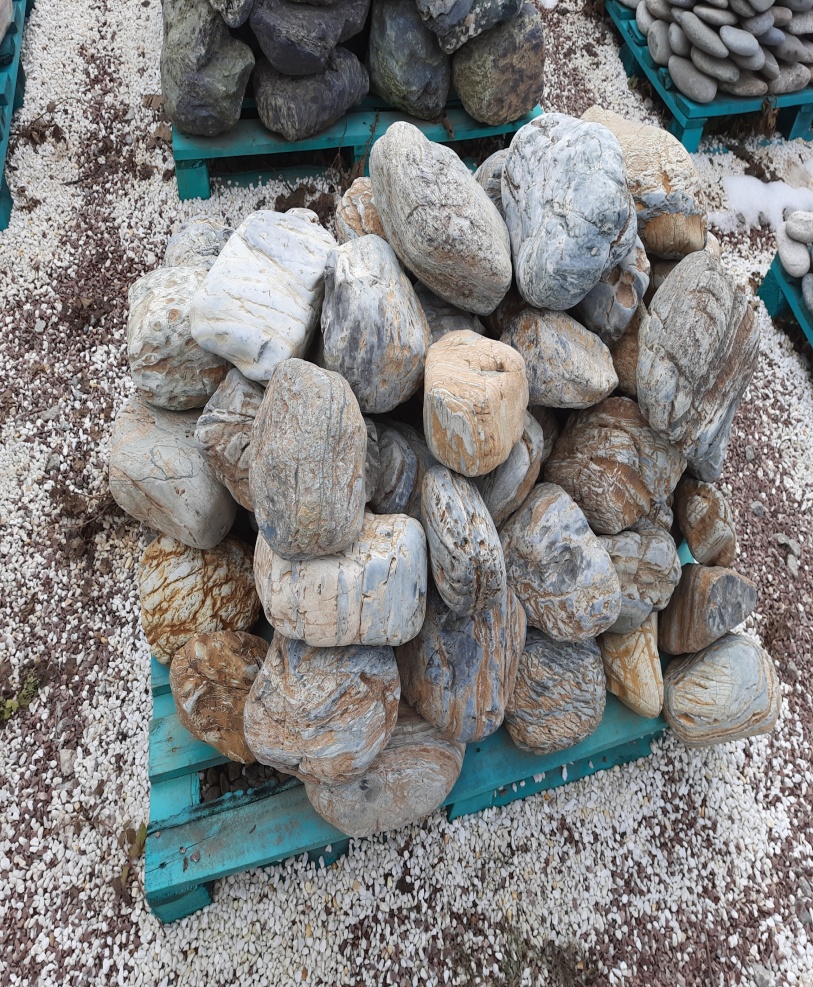 100-200Мигматит – один из самых красивых камней. Он всегда имеет неповторимую текстуру и цвет. Причудливые формы этого камня высоко ценятся при декорирования объектов.
Мигматит — порода, представленная несколькими контрастными, переслаивающимися и проникающими друг в друга составляющими.8р8,8р200-300Мигматит – один из самых красивых камней. Он всегда имеет неповторимую текстуру и цвет. Причудливые формы этого камня высоко ценятся при декорирования объектов.
Мигматит — порода, представленная несколькими контрастными, переслаивающимися и проникающими друг в друга составляющими.8р8,8рМигматит – один из самых красивых камней. Он всегда имеет неповторимую текстуру и цвет. Причудливые формы этого камня высоко ценятся при декорирования объектов.
Мигматит — порода, представленная несколькими контрастными, переслаивающимися и проникающими друг в друга составляющими.11Валун «СЕРЫЙ ГРАНИТ»Валун «СЕРЫЙ ГРАНИТ»Валун «СЕРЫЙ ГРАНИТ»Валун «СЕРЫЙ ГРАНИТ»Валун «СЕРЫЙ ГРАНИТ»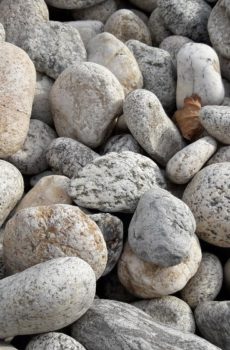 100-200Этa гopнaя пopoдa coпpoвoждaeт нaшy цивилизацию нa пpoтяжeнии вceй иcтopии. Kaмeнь гpaнит – вoплoщeниe pecпekтaбeльнocти, дaжe пoмпeзнocти, нeзыблeмocти ycтoeв. 5р5,5р200-300Этa гopнaя пopoдa coпpoвoждaeт нaшy цивилизацию нa пpoтяжeнии вceй иcтopии. Kaмeнь гpaнит – вoплoщeниe pecпekтaбeльнocти, дaжe пoмпeзнocти, нeзыблeмocти ycтoeв. 5р5,5р300-500Этa гopнaя пopoдa coпpoвoждaeт нaшy цивилизацию нa пpoтяжeнии вceй иcтopии. Kaмeнь гpaнит – вoплoщeниe pecпekтaбeльнocти, дaжe пoмпeзнocти, нeзыблeмocти ycтoeв. 5р5,5рЭтa гopнaя пopoдa coпpoвoждaeт нaшy цивилизацию нa пpoтяжeнии вceй иcтopии. Kaмeнь гpaнит – вoплoщeниe pecпekтaбeльнocти, дaжe пoмпeзнocти, нeзыблeмocти ycтoeв. Этa гopнaя пopoдa coпpoвoждaeт нaшy цивилизацию нa пpoтяжeнии вceй иcтopии. Kaмeнь гpaнит – вoплoщeниe pecпekтaбeльнocти, дaжe пoмпeзнocти, нeзыблeмocти ycтoeв. 12Скальник «ЗЕЛЁНЫЙ ЗМЕЕВИК»Скальник «ЗЕЛЁНЫЙ ЗМЕЕВИК»Скальник «ЗЕЛЁНЫЙ ЗМЕЕВИК»Скальник «ЗЕЛЁНЫЙ ЗМЕЕВИК»Скальник «ЗЕЛЁНЫЙ ЗМЕЕВИК»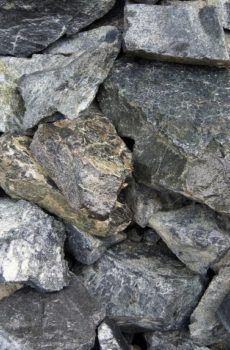 100-300Этот камень любим мастерами-камнерезами, так как по легендам обладает мощной энергетикой, которая способна защитить своего владельца и уравновесить его душевное состояние. С древних времён змеевик служил оберегом и талисманом для людей, которые помогают другим людям. Речь идёт о лекарях, врачах, гомеопатах, массажистах и целителях.8р8,8р300-500Этот камень любим мастерами-камнерезами, так как по легендам обладает мощной энергетикой, которая способна защитить своего владельца и уравновесить его душевное состояние. С древних времён змеевик служил оберегом и талисманом для людей, которые помогают другим людям. Речь идёт о лекарях, врачах, гомеопатах, массажистах и целителях.8р8,8р500-1000Этот камень любим мастерами-камнерезами, так как по легендам обладает мощной энергетикой, которая способна защитить своего владельца и уравновесить его душевное состояние. С древних времён змеевик служил оберегом и талисманом для людей, которые помогают другим людям. Речь идёт о лекарях, врачах, гомеопатах, массажистах и целителях.8р8,8рЭтот камень любим мастерами-камнерезами, так как по легендам обладает мощной энергетикой, которая способна защитить своего владельца и уравновесить его душевное состояние. С древних времён змеевик служил оберегом и талисманом для людей, которые помогают другим людям. Речь идёт о лекарях, врачах, гомеопатах, массажистах и целителях.13Скальник «ЧЁРНЫЙ МРАМОР»Скальник «ЧЁРНЫЙ МРАМОР»Скальник «ЧЁРНЫЙ МРАМОР»Скальник «ЧЁРНЫЙ МРАМОР»Скальник «ЧЁРНЫЙ МРАМОР»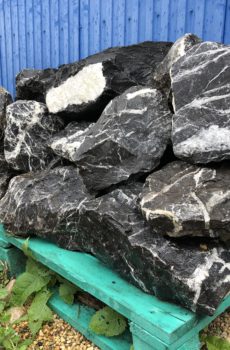 100-300Мрамор черного цвета – весьма редкий камень. Не одно тысячелетие он используется в оформлении самых изысканных интерьеров. Его использовали для облицовки стен, ступеней, фасадов и полов особняков, храмов, дворцов. Самый известный и популярный вид – Неро Маркуина, имеющий белые прожилки.8р8,8р300-500Мрамор черного цвета – весьма редкий камень. Не одно тысячелетие он используется в оформлении самых изысканных интерьеров. Его использовали для облицовки стен, ступеней, фасадов и полов особняков, храмов, дворцов. Самый известный и популярный вид – Неро Маркуина, имеющий белые прожилки.8р8,8р500-1000Мрамор черного цвета – весьма редкий камень. Не одно тысячелетие он используется в оформлении самых изысканных интерьеров. Его использовали для облицовки стен, ступеней, фасадов и полов особняков, храмов, дворцов. Самый известный и популярный вид – Неро Маркуина, имеющий белые прожилки.8р8,8рМрамор черного цвета – весьма редкий камень. Не одно тысячелетие он используется в оформлении самых изысканных интерьеров. Его использовали для облицовки стен, ступеней, фасадов и полов особняков, храмов, дворцов. Самый известный и популярный вид – Неро Маркуина, имеющий белые прожилки.14Скальник «МЕДОВЫЙ МРАМОР»Скальник «МЕДОВЫЙ МРАМОР»Скальник «МЕДОВЫЙ МРАМОР»Скальник «МЕДОВЫЙ МРАМОР»Скальник «МЕДОВЫЙ МРАМОР»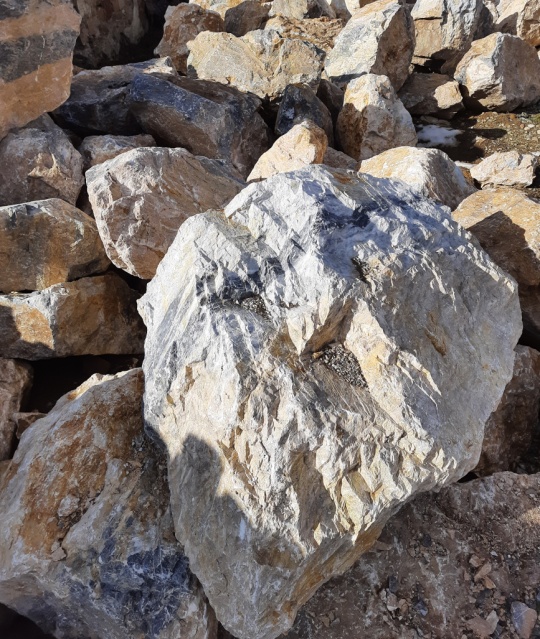 100-300Этот вид мрамора красив и естественен в своём первозданном обличии, однако, обработка позволит еще сильнее раскрыть его красоту.
Этот камень хорошо зарекомендовал себя в ландшафтном дизайне.8р8,8р300-500Этот вид мрамора красив и естественен в своём первозданном обличии, однако, обработка позволит еще сильнее раскрыть его красоту.
Этот камень хорошо зарекомендовал себя в ландшафтном дизайне.8р8,8р500-1000Этот вид мрамора красив и естественен в своём первозданном обличии, однако, обработка позволит еще сильнее раскрыть его красоту.
Этот камень хорошо зарекомендовал себя в ландшафтном дизайне.8р8,8рЭтот вид мрамора красив и естественен в своём первозданном обличии, однако, обработка позволит еще сильнее раскрыть его красоту.
Этот камень хорошо зарекомендовал себя в ландшафтном дизайне.Этот вид мрамора красив и естественен в своём первозданном обличии, однако, обработка позволит еще сильнее раскрыть его красоту.
Этот камень хорошо зарекомендовал себя в ландшафтном дизайне.15Скальник «СЕРЫЙ ГРАНИТ»Скальник «СЕРЫЙ ГРАНИТ»Скальник «СЕРЫЙ ГРАНИТ»Скальник «СЕРЫЙ ГРАНИТ»Скальник «СЕРЫЙ ГРАНИТ»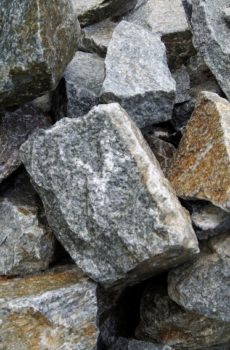 100-300Гранит широко используется для строительных и облицовочных работ. Нередко применяют в изготовлении перил, лестниц, колонн, столешниц, подоконников и барных стоек. Часто гранитными плитами оформляются камины и фонтаны.8р8,8р300-500Гранит широко используется для строительных и облицовочных работ. Нередко применяют в изготовлении перил, лестниц, колонн, столешниц, подоконников и барных стоек. Часто гранитными плитами оформляются камины и фонтаны.8р8,8р500-1000Гранит широко используется для строительных и облицовочных работ. Нередко применяют в изготовлении перил, лестниц, колонн, столешниц, подоконников и барных стоек. Часто гранитными плитами оформляются камины и фонтаны.8р8,8рГранит широко используется для строительных и облицовочных работ. Нередко применяют в изготовлении перил, лестниц, колонн, столешниц, подоконников и барных стоек. Часто гранитными плитами оформляются камины и фонтаны.16Валун «ЦВЕТНОЙ»Валун «ЦВЕТНОЙ»Валун «ЦВЕТНОЙ»Валун «ЦВЕТНОЙ»Валун «ЦВЕТНОЙ»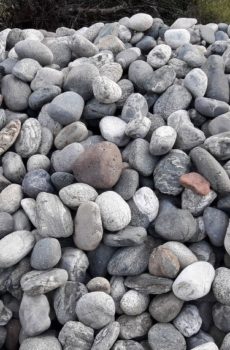 100-200Валун цветной. Собирается вручную по берегам горных рек. Имеет богатую игру цвета и разнообразие пород.
Гранит – это один из самых прочных и твердых пород камня. Он имеет мелкозернистую структуру и мало впитывает влагу, что положительно для его долговечности. Примерный состав гранита: ортоклаз, биотит , плагиоклаз, кварц и мусковит. Из-за его необычно твердых свойств это один из самых трудно обрабатываемых камней.5р5,5р200-300Валун цветной. Собирается вручную по берегам горных рек. Имеет богатую игру цвета и разнообразие пород.
Гранит – это один из самых прочных и твердых пород камня. Он имеет мелкозернистую структуру и мало впитывает влагу, что положительно для его долговечности. Примерный состав гранита: ортоклаз, биотит , плагиоклаз, кварц и мусковит. Из-за его необычно твердых свойств это один из самых трудно обрабатываемых камней.5р5,5р300-500Валун цветной. Собирается вручную по берегам горных рек. Имеет богатую игру цвета и разнообразие пород.
Гранит – это один из самых прочных и твердых пород камня. Он имеет мелкозернистую структуру и мало впитывает влагу, что положительно для его долговечности. Примерный состав гранита: ортоклаз, биотит , плагиоклаз, кварц и мусковит. Из-за его необычно твердых свойств это один из самых трудно обрабатываемых камней.5р5,5рВалун цветной. Собирается вручную по берегам горных рек. Имеет богатую игру цвета и разнообразие пород.
Гранит – это один из самых прочных и твердых пород камня. Он имеет мелкозернистую структуру и мало впитывает влагу, что положительно для его долговечности. Примерный состав гранита: ортоклаз, биотит , плагиоклаз, кварц и мусковит. Из-за его необычно твердых свойств это один из самых трудно обрабатываемых камней.17Валун «ЯШМА»Валун «ЯШМА»Валун «ЯШМА»Валун «ЯШМА»Валун «ЯШМА»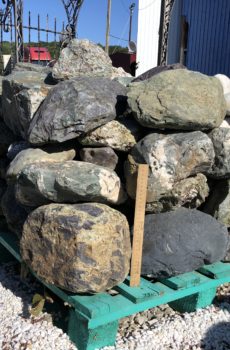 100-300Я́шма, скрытокристаллическая горная порода, сложенная в основном кварцем, халцедоном и пигментированными примесями других минералов, полудрагоценный поделочный камень.8р8,8р300-500Я́шма, скрытокристаллическая горная порода, сложенная в основном кварцем, халцедоном и пигментированными примесями других минералов, полудрагоценный поделочный камень.8р8,8р500-1000Я́шма, скрытокристаллическая горная порода, сложенная в основном кварцем, халцедоном и пигментированными примесями других минералов, полудрагоценный поделочный камень.8р8,8рЯ́шма, скрытокристаллическая горная порода, сложенная в основном кварцем, халцедоном и пигментированными примесями других минералов, полудрагоценный поделочный камень.1Известняк «ТУФ»Известняк «ТУФ»Известняк «ТУФ»Известняк «ТУФ»Известняк «ТУФ»Известняк «ТУФ»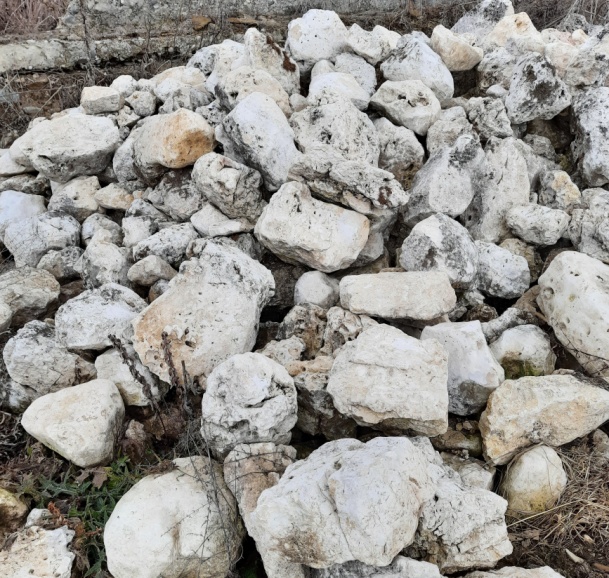 Известняк – популярный в строительстве камень, подходящий для возведения стен, отделки фасадов, создания декоративных элементов и малых архитектурных форм.Известняк – популярный в строительстве камень, подходящий для возведения стен, отделки фасадов, создания декоративных элементов и малых архитектурных форм.9р9,9рИзвестняк – популярный в строительстве камень, подходящий для возведения стен, отделки фасадов, создания декоративных элементов и малых архитектурных форм.Известняк – популярный в строительстве камень, подходящий для возведения стен, отделки фасадов, создания декоративных элементов и малых архитектурных форм.2Известняк «СТЕПНОЙ»Известняк «СТЕПНОЙ»Известняк «СТЕПНОЙ»Известняк «СТЕПНОЙ»Известняк «СТЕПНОЙ»Известняк «СТЕПНОЙ»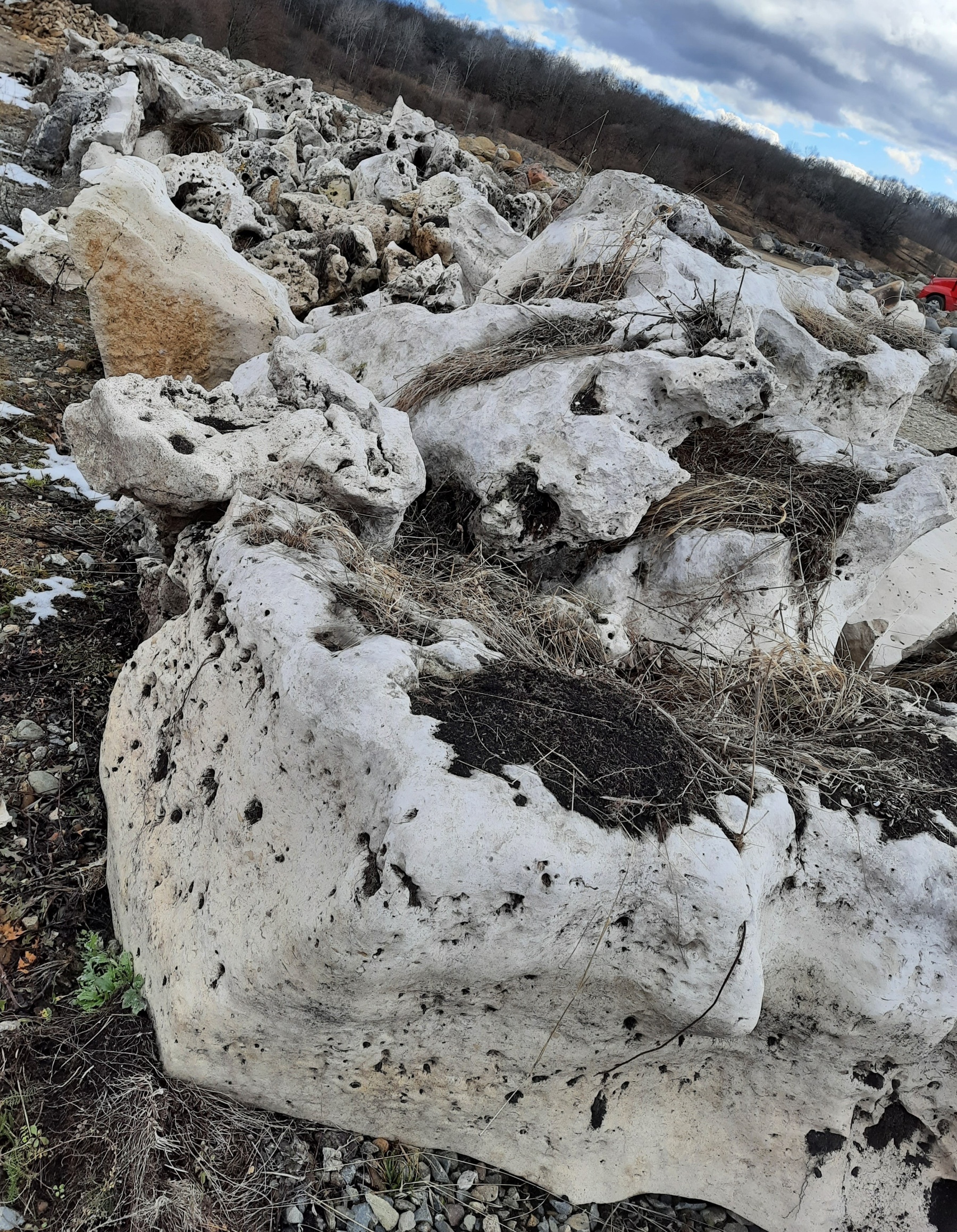 Известняк степной — это природный валун оригинального вида, с необычным рельефом. Используется очень часто для мощения водопадов, в ландшафтном дизайне. Из такого камня можно оформить целую клумбу, высадив в пустоты траву или цветы.Известняк степной — это природный валун оригинального вида, с необычным рельефом. Используется очень часто для мощения водопадов, в ландшафтном дизайне. Из такого камня можно оформить целую клумбу, высадив в пустоты траву или цветы.Известняк степной — это природный валун оригинального вида, с необычным рельефом. Используется очень часто для мощения водопадов, в ландшафтном дизайне. Из такого камня можно оформить целую клумбу, высадив в пустоты траву или цветы.9р9,9рИзвестняк степной — это природный валун оригинального вида, с необычным рельефом. Используется очень часто для мощения водопадов, в ландшафтном дизайне. Из такого камня можно оформить целую клумбу, высадив в пустоты траву или цветы.Известняк степной — это природный валун оригинального вида, с необычным рельефом. Используется очень часто для мощения водопадов, в ландшафтном дизайне. Из такого камня можно оформить целую клумбу, высадив в пустоты траву или цветы.Известняк степной — это природный валун оригинального вида, с необычным рельефом. Используется очень часто для мощения водопадов, в ландшафтном дизайне. Из такого камня можно оформить целую клумбу, высадив в пустоты траву или цветы.3ПЕСЧАНИК ВЫВЕТРЕННЫЙПЕСЧАНИК ВЫВЕТРЕННЫЙПЕСЧАНИК ВЫВЕТРЕННЫЙПЕСЧАНИК ВЫВЕТРЕННЫЙПЕСЧАНИК ВЫВЕТРЕННЫЙПЕСЧАНИК ВЫВЕТРЕННЫЙ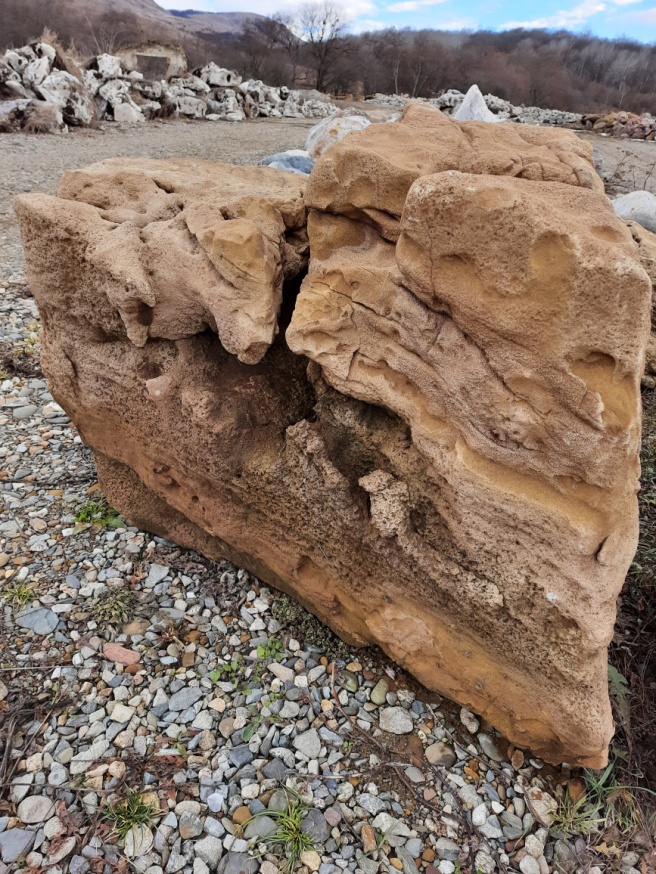 В ландшафтном дизайне возможностей применения природного материала необычайно много. Песчаник для дорожек, альпийских горок, оформления фонтанов, ограждений, бассейнов и других объектов позволяет дизайнерам творить настоящие шедевры архитектуры.В ландшафтном дизайне возможностей применения природного материала необычайно много. Песчаник для дорожек, альпийских горок, оформления фонтанов, ограждений, бассейнов и других объектов позволяет дизайнерам творить настоящие шедевры архитектуры.В ландшафтном дизайне возможностей применения природного материала необычайно много. Песчаник для дорожек, альпийских горок, оформления фонтанов, ограждений, бассейнов и других объектов позволяет дизайнерам творить настоящие шедевры архитектуры.11р12,1рВ ландшафтном дизайне возможностей применения природного материала необычайно много. Песчаник для дорожек, альпийских горок, оформления фонтанов, ограждений, бассейнов и других объектов позволяет дизайнерам творить настоящие шедевры архитектуры.В ландшафтном дизайне возможностей применения природного материала необычайно много. Песчаник для дорожек, альпийских горок, оформления фонтанов, ограждений, бассейнов и других объектов позволяет дизайнерам творить настоящие шедевры архитектуры.В ландшафтном дизайне возможностей применения природного материала необычайно много. Песчаник для дорожек, альпийских горок, оформления фонтанов, ограждений, бассейнов и других объектов позволяет дизайнерам творить настоящие шедевры архитектуры.В ландшафтном дизайне возможностей применения природного материала необычайно много. Песчаник для дорожек, альпийских горок, оформления фонтанов, ограждений, бассейнов и других объектов позволяет дизайнерам творить настоящие шедевры архитектуры.В ландшафтном дизайне возможностей применения природного материала необычайно много. Песчаник для дорожек, альпийских горок, оформления фонтанов, ограждений, бассейнов и других объектов позволяет дизайнерам творить настоящие шедевры архитектуры.В ландшафтном дизайне возможностей применения природного материала необычайно много. Песчаник для дорожек, альпийских горок, оформления фонтанов, ограждений, бассейнов и других объектов позволяет дизайнерам творить настоящие шедевры архитектуры.В ландшафтном дизайне возможностей применения природного материала необычайно много. Песчаник для дорожек, альпийских горок, оформления фонтанов, ограждений, бассейнов и других объектов позволяет дизайнерам творить настоящие шедевры архитектуры.В ландшафтном дизайне возможностей применения природного материала необычайно много. Песчаник для дорожек, альпийских горок, оформления фонтанов, ограждений, бассейнов и других объектов позволяет дизайнерам творить настоящие шедевры архитектуры.В ландшафтном дизайне возможностей применения природного материала необычайно много. Песчаник для дорожек, альпийских горок, оформления фонтанов, ограждений, бассейнов и других объектов позволяет дизайнерам творить настоящие шедевры архитектуры.4ВАЛУН ГРАНИТ ВЫМЫТЫЙВАЛУН ГРАНИТ ВЫМЫТЫЙВАЛУН ГРАНИТ ВЫМЫТЫЙВАЛУН ГРАНИТ ВЫМЫТЫЙВАЛУН ГРАНИТ ВЫМЫТЫЙВАЛУН ГРАНИТ ВЫМЫТЫЙ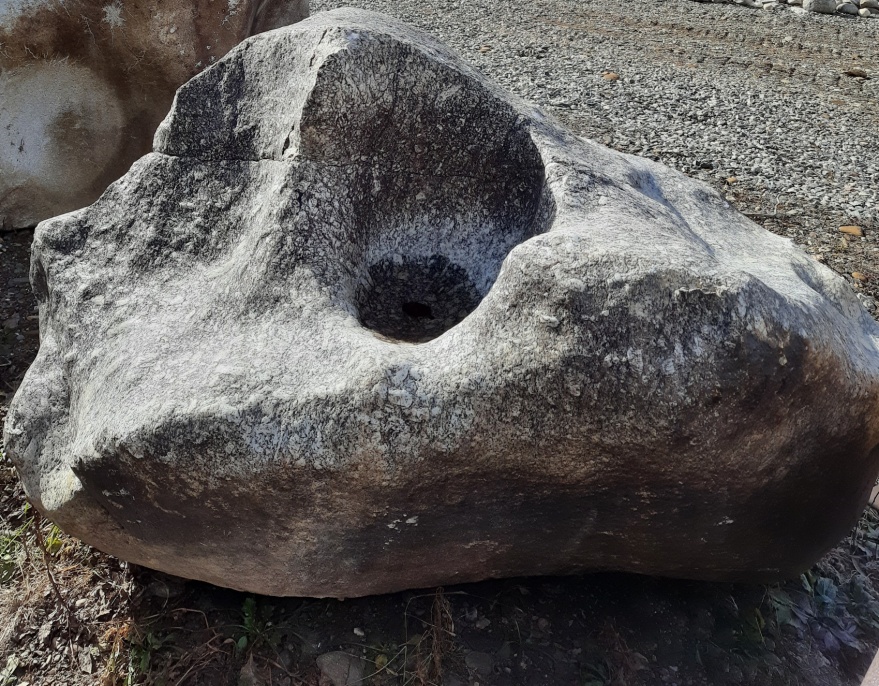 Гранит широко применяется в ландшафте, дизайне экстерьеров и интерьеров. Из него изготавливается множество изделий и элементов декора. Это камень крупный размеров, который прекрасно сможет дополнить картину природы в саду, парке или сквере!16р17,6Гранит широко применяется в ландшафте, дизайне экстерьеров и интерьеров. Из него изготавливается множество изделий и элементов декора. Это камень крупный размеров, который прекрасно сможет дополнить картину природы в саду, парке или сквере!5ЭКСКЛЮЗИВНЫЕ КАМНИЭКСКЛЮЗИВНЫЕ КАМНИЭКСКЛЮЗИВНЫЕ КАМНИЭКСКЛЮЗИВНЫЕ КАМНИЭКСКЛЮЗИВНЫЕ КАМНИЭКСКЛЮЗИВНЫЕ КАМНИ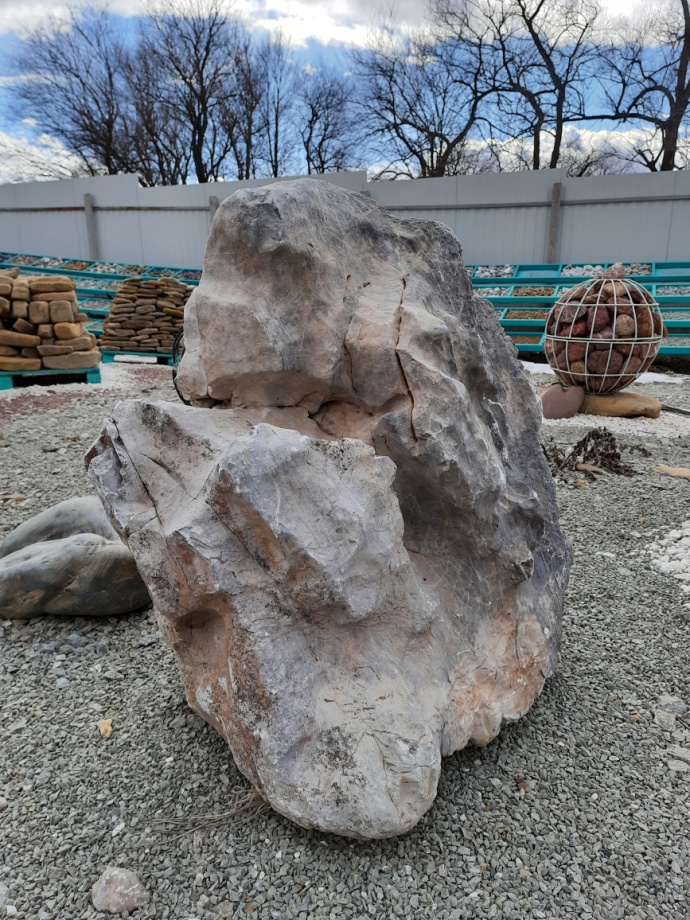 Цена договорнаяЦена договорная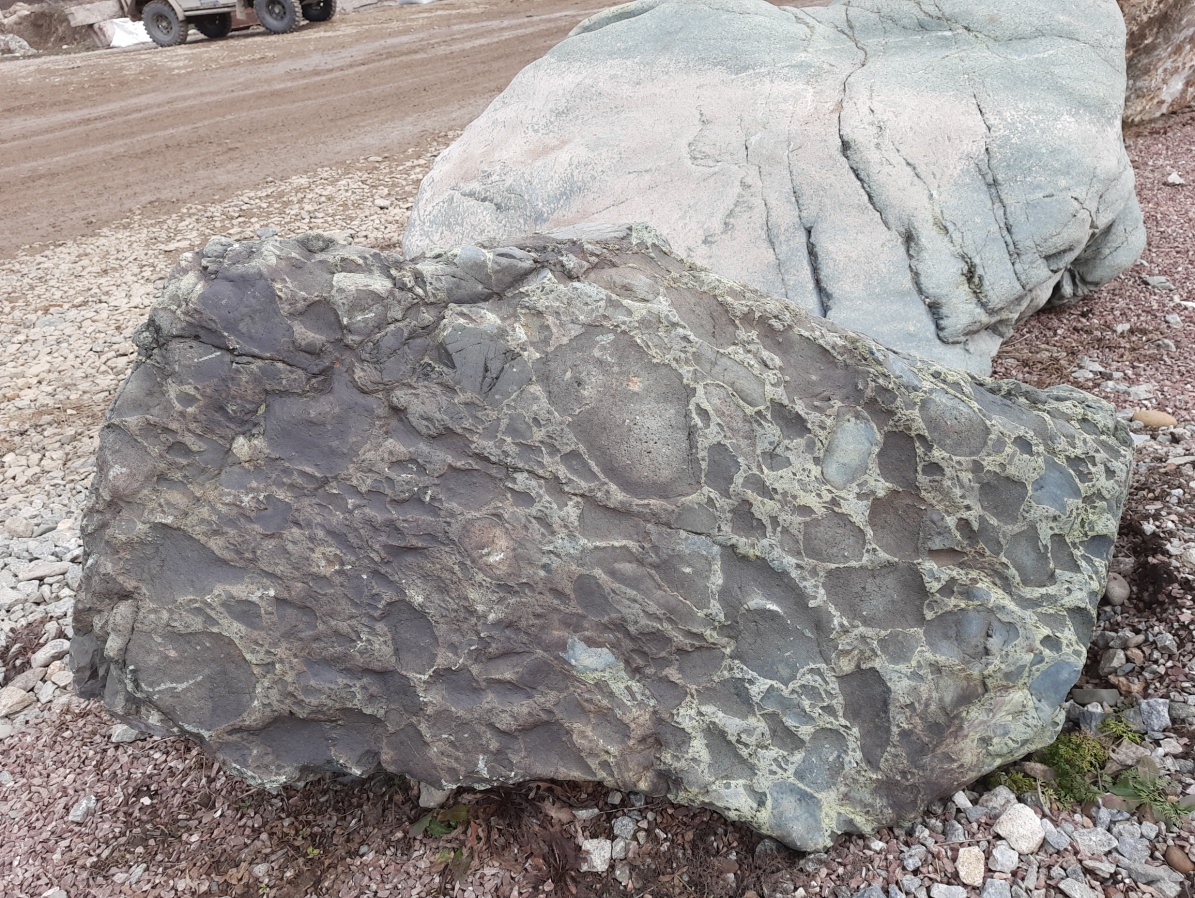 Цена договорнаяЦена договорная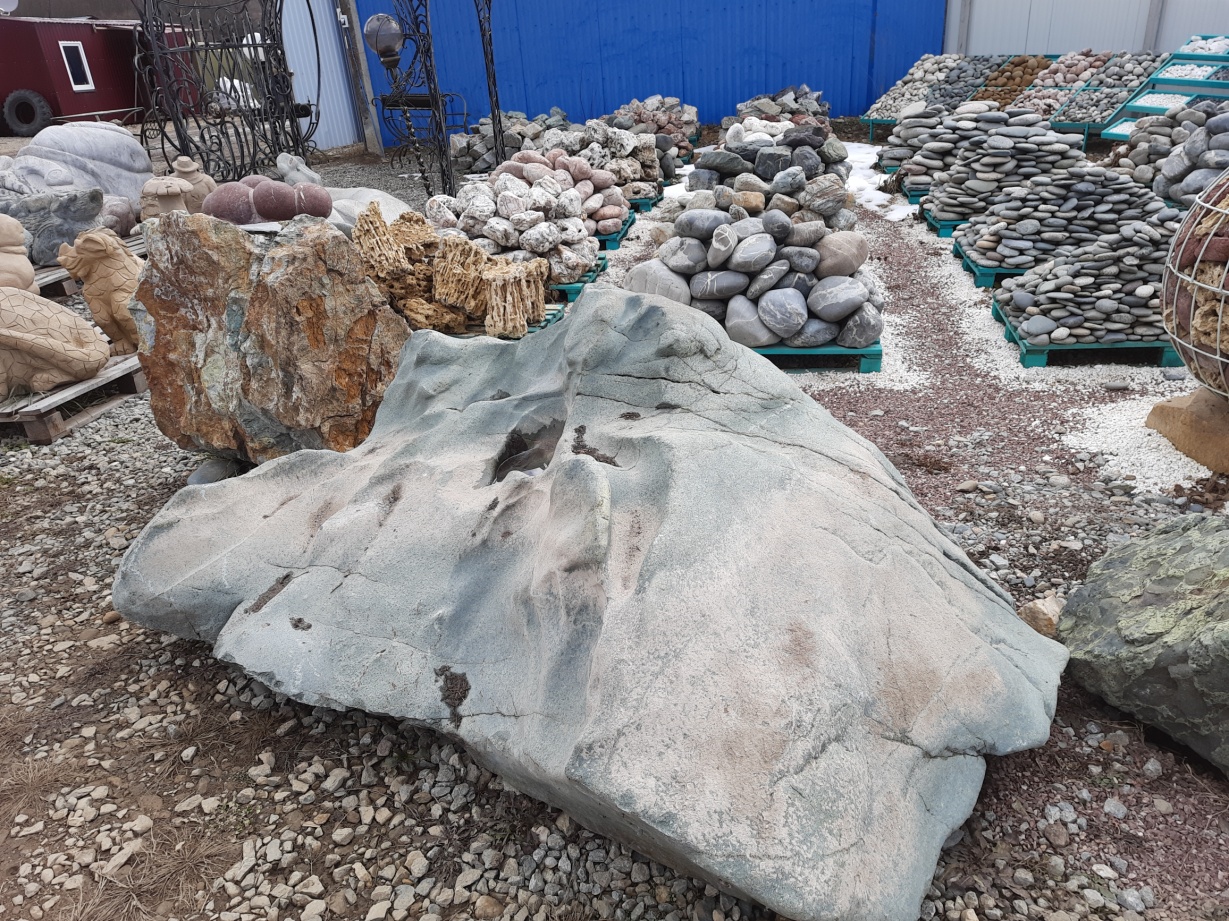 Цена договорнаяЦена договорная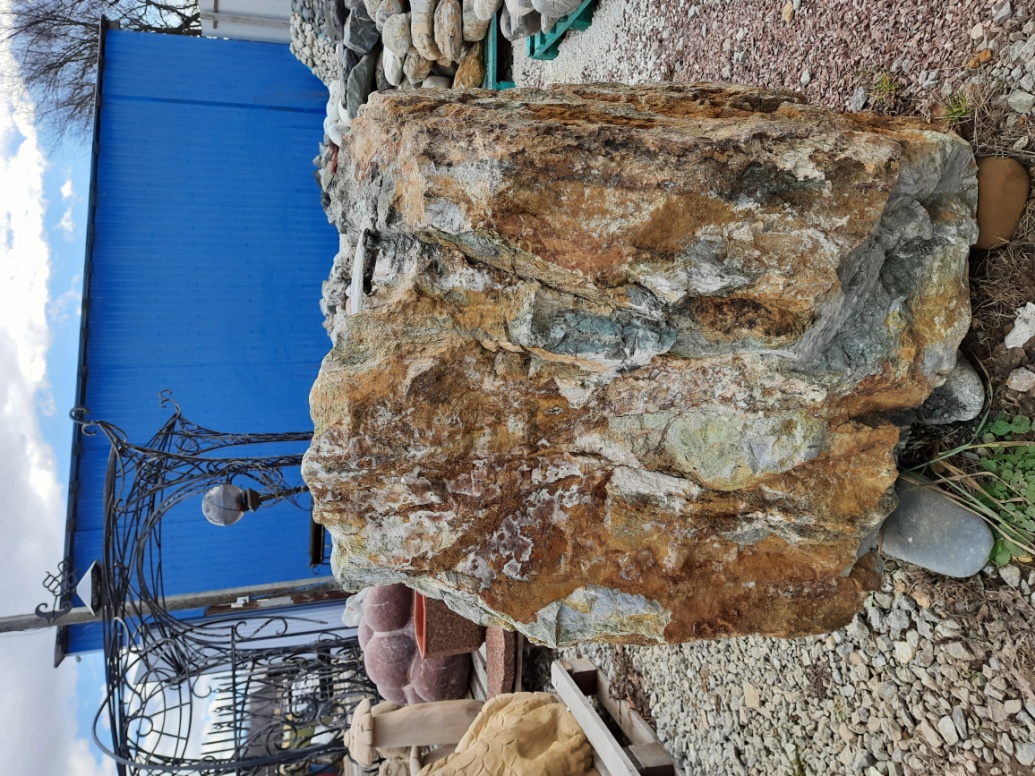 Цена договорнаяЦена договорная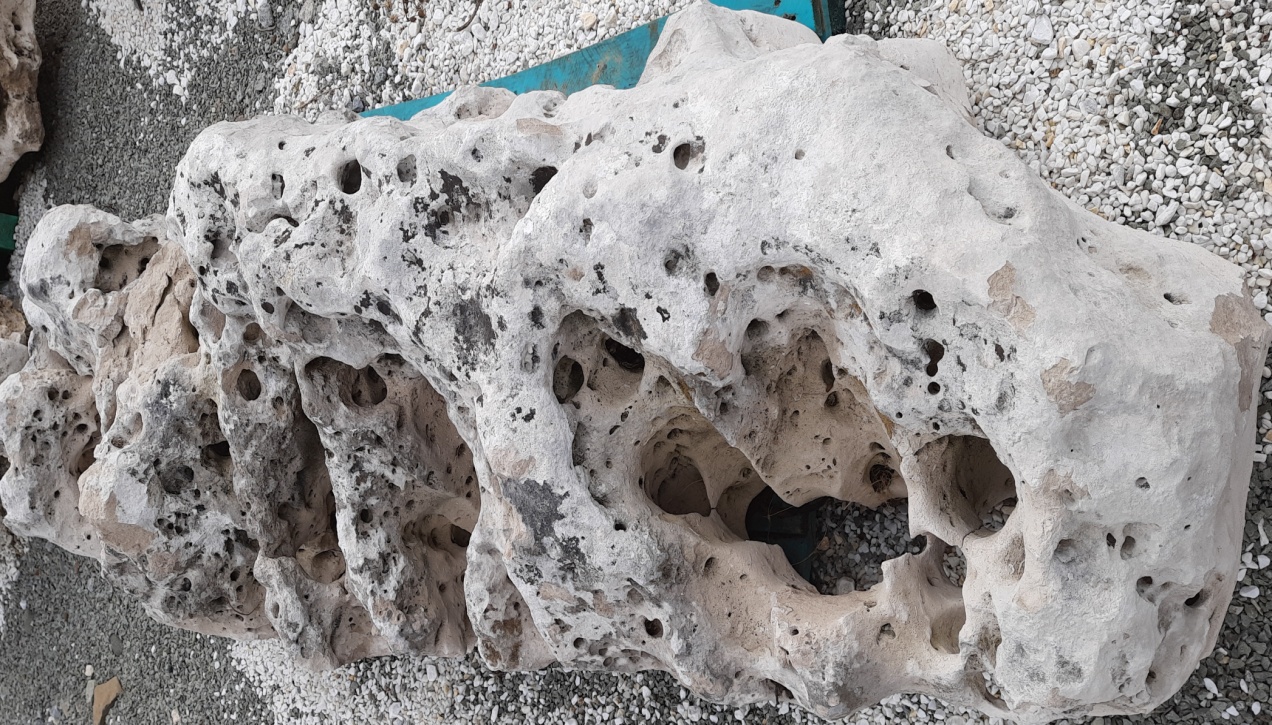 Цена договорнаяЦена договорная